INDICE Boletines de YucaAños 1998-2021Números 1-199Tomo I  -1-23	149 páginasTomo II – 24-43	130 	“Tomo III -44-55	211 	“Tomo IV -56-68	231 	“Tomo V -69-82	216  	“Tomo VI -83-98	225 	“Tomo VII -99-110	234 	“Tomo VIII -111-119	212 	“Tomo IX  -120-129	160	“Tomo X   -130-139	171	“Tomo XI  -140-149	162	“Tomo XII -150-159	169	“Tomo XIII -160-169	158	“Tomo XIV -170-179	170	“Tomo XV  -180-189                         180	“ Tomo XVI -190-199	164	“Tomo XVII -200-209	165	“TOTAL:3.107Tomo I: 1-23 1998-2001													PáginaBoletín Nº 1. Junio 1998. Fevecor: Prólogo. Vivir y revivir.	.	.	.	002-009Ederonio: Justificación del nombre. Mayo del"98" en el río Alberche. fvelasco@arrakis.es: Reconocer y agradecer.  Acta Encuentro 30.05.98. Fernando Pérez Conde. Efrén Abad: Las horas y las cosas. Esperanza Alcalde: Pervivencia de lo recibido. Autoanálisis Boletín Nº 1. 13 de junio, fallece en Madrid Pedro Méndez Carballo. Cartas sobre el Boletín.Boletín 2. Noviembre-diciembre 1998. Fevecor: Estar, decir, callar... Querer. 		010-015Federación de apostólicas. Efrén Abad: Las horas y las cosas. Pensum. Fernando Pérez Conde: Reseña de libros. Difusión del Boletín, aspecto económico. Angarmar: Biblioteca abierta al alba. Severiano Pampliega Nogal. Pablo Jiménez: Emerjamos del sueño. fvelasco@arrakis.es: Muestra estadística 1946. Pablo Jiménez: Cuando la mecha se extingue.  4.11.98. Fallece J.Mª Ibáñez Burgos.  Correos y noticias. 13.07.98 Basílica la Milagrosa.Boletín 3 Enero-febrero 1999. Lemas activos de convivencia en Yuca	.	.	016-024. Decreto Pensiones. Efrén Abad: Las horas y las cosas. Navidad. Angarmar: Biblioteca abierta al alba. Ángel Urrutia Iturbe. S. Pedro, 3. Pensiones BOE 08.01.1999. Felicitaciones de navidad. Correos diversos. Algunas cartas. aestevez@cantv.nez. Desde Venezuela. Correo de Yuca: yuca@egroups.com Teléfonos de contacto.Boletín Nº 4 Marzo-abril 1999. Fevecor: Breve reseña. Encuentro comida 20.03.99.	025-029Fernando Pérez Conde: Razón y fe. Correos electrónicos. Angarmar: Biblioteca abierta al alba. Primera señal. Jesús Górriz Lerga. Datos Archivo de Yuca. Novicios 1888-1996. 4.128 Novicios. Sugerencia de celebración del 50 aniversario de entrada en el noviciado.  Boletín 5 Mayo-junio 1999. Efrén Abad: Las horas y las cosas. Lecturas prohibidas.	030-034Razón y fe. Pablo Jiménez. Angarmar: Biblioteca abierta al alba. Luis Gallástegui. Muestra estadística. Limpias 1951-1952.  Boletín 6 Julio-agosto.1999. 10 de junio local en Hortaleza. Murguía 06.06.99 		035-039Luis Huerga: Carta abierta. Esperanza Alcalde: Jueves Santo. Correo electrónico. Visitador. Entrevista a Ricardo Rábanos Espinosa. Bodas de oro 1949-1999. Efrén Abad: Las horas y las cosas. Lluvia tardía.  Boletín 7 Julio. Extraordinario. Comisión Yuca: Pensiones 				040-043Encuesta y Formularios de solicitudes de pensiones a la Seguridad Social.Boletín 8 Septiembre-octubre 1999. Pensiones. Correo @ del grupo Yuca		044-050Fernando Pérez C. :Mi aldea. Angarmar: Biblioteca abierta al alba. L. Gallástegui. Antonio Pérez Estévez: Del individuo al ciudadano en la cultura occidental. Bienvenida a Antonio Pérez Estévez. Fernando Pérez Conde. Correo. Noticias. Julio 1999. Capital coste pensiones secularizados. Aclaraciones sobre pensiones a Cándido Salgado Sampedro. Relación Socios de Yuca. Datos de archivo de Yuca. Boletín Extaordinario. Julio 1999. Datos estadísticos. Antonio Pérez Estévez: Cartas	051-056Madrid 5 de julio: Pensiones. Suscriptores a Yuca: Relación. Localizados por cursos.Boletín 9 Noviembre-diciembre 1999. Análisis y diagnóstico				057-062Esperanza Alcalde: Corpus Cristi. Efrén Abad: Las horas y las cosas. Aventura deustoarra. Fernando Pérez Conde: Nuestro sistema de formación. Angarmar: Biblioteca abierta al alba. Luis Gallástegui. Entrevista con el Visitador provincial de Madrid. Boletín 10 Enero-febrero 2000. Yuca año 2000. Correos @				063-067Efrén Abad: Las horas y las cosas. Parador convento San Pablo.  Angarmar: Biblioteca abierta al alba. Anselmo Cid.  Fernando Pérez Conde: Vuelvo a los míos. Cumpleaños de compañeros. Viviendo y compartiendo. Biblioteca común. Boletín 11 Marzo-abril 2000. Reunión familiar último jueves del año 99			068-078Victorio Zorita: “Pepitas de oro”.  Efrén Abad: Las horas y las cosas. Ante un sarcófago. Pablo Jiménez: Feliz cumpleaños Rabí. Angarmar: Biblioteca abierta al alba. Timoteo Marquina Pardo. Demanda judicial. Argumentos, hechos... Fevecor: Estar en ello. Fevecor. Administración celosa. Fevecor. Comunicación a la Moncloa. 913214000Boletín 12. Mayo-junio 2000. Un especial encuentro. Asamblea familia vicenciana.	079-083Antonio Pérez Estévez: El ciudadano en la historia de Venezuela. Carta de Timoteo Marquina Pardo a Anastasio. Efrén Abad García: Las horas y las cosas. Ante un sarcófago. Angarmar: Biblioteca abierta al alba: Efrén Abad García. Boletín 13. Julio-agosto 2000. Las horas y las cosas. Ante un sarcófago. Efrén Abad	084-088 Anselmo Cid González: Cuando las madres... Angarmar: Biblioteca abierta al alba. Efrén Abad. Fernando Pérez Conde: Desde fuera. Boletín 14. Septiembre-octubre 2000. Angarmar: Biblioteca abierta al alba.	.	089-095 Efrén Abad: Las horas y las cosas. Ante un sarcófago. Bernardo Santamaría: Responsabilidad y reflexión. Fevecor: Consideraciones, Alfaz del Pi 6.9.2000. Fernando Pérez Conde: La creación. 50 aniversario 1950-2000. Noviciado y Tardajos, Encuentro IX, 23 de septiembre. Boletín 15. Noviembre-diciembre. Efrén Abad: Las horas y las cosas. Ante un sarcófago. 096-100Luis Huerga: Al son del laud. urria@hotmail.com ; Me  duele España. Angarmar: Biblioteca abierta al alba. Efrén Abad.Boletín 16. Enero-febrero 2001. Angarmar: Biblioteca abierta al alba. J.Ciordia. 	101-105Luis Huerga: Franz Fassbind. Bernardo Santamaría: Filosofía y lenguaje I. Efrén Abad: Las horas y las cosas. Ante un sarcófago. 6.  Boletín 17 Febrero Relevo en Yuca. Efrén Abad: Las horas y las cosas Ante un sarcófago. 106-110Angarmar: Biblioteca abierta al alba. J. Javier Ciordia Muguerza. Urria@email.com : Dominus Jesus. Bernardo Santamaría: Filosofía y lenguaje II.  Boletín 18. marzo-abril 2001. Urria@hotmail.com El fondo y las formas. 		111-115Efrén Abad: Las horas y las cosas. Ante un sarcófago. Fernando Pérez Conde: No quiero ser viejo. Marina Carrera: Sueño en el recuerdo. Angarmar: Biblioteca abierta al alba. Luis Bacaicoa. Boletín 19 Mayo-junio 2001. Efrén Abad: Las Horas y las cosas. Ante un sarcófago. 	116-121Urria@email.com :Olvido y perdón. Bernardo Santamaría Pampliega. Compromiso y proyectos. Fernando Pérez Conde: Esposa. Angarmar: Biblioteca abierta al alba. Enrique Mangana.  Boletín 20 julio-agosto. fevecor@bigfoot.com 50 años. Gratitud y recuerdos...		122-126Angarmar: Biblioteca abierta al alba. Victor Landeras. Efrén Abad: Las horas y las cosas. Laical. Antonio Pérez Estévez: Impresiones y vivencias 1. Alemania 08.06.2001. Boletín 21. Septiembre-octubre 2001. Efrén Abad: Las horas y las cosas. Limpias 1.	127-131Urria@email.com: Inseguridad Social. Antonio Pérez Estévez: Impresiones y vivencias 2. Angarmar: Biblioteca abierta al alba. Honorio López Alfonso.  Boletín 22. Noviembre-diciembre 2001. Efrén Abad: Las horas y las cosas. Limpias 2.	132.137Antonio Pérez Estévez: Impresiones y vivencias 3. Francisco Carrillo Rodríguez: Las ciencias humanas y la teología. Angarmar: Biblioteca abierta al alba. Manuel Herranz. Foto noviciado 1951Boletín 23. Diciembre Extraordinario. Limpias 22.09.1951-Hortaleza 22.09.2001	138-146Félix Velasco Cortázar: Recuerdos... Vivencias... Efrén Abad: Las horas y las cosas. Limpias 3. Angarmar: A la luz del recuerdo. J.M. Romero: Villancico de los monaguillos que fueron a Belén.  Fraternidad y solidaridad diciembre 2001.Índice de Boletines 1-23.	.	.	.	.	.	.	.	144-146Índice temático de los números 1-23	.	.	.	.	.	147-149 Índice de nombres en estos boletines, con referencia de página:	.	.	.	150Angarmar (Anastasio García Martín): 011, 016, 027, 033,  049, 062, 067, 074, 085, 090, 093, 103, 105, 111, 119, 127, 135, 141, 147. 		Efrén Abad García: 005, 010, 016, 032, 041, 061, 067, 093, 095, 100, 103, 109, 111, 117, 121, 129, 132, 138, 147. Fevecor (Félix Velasco Cortázar): 002, 004, 009, 025, 034, 080, 082, 096, 125, 144; fvelasco@arrakis.es  24;  Urria@email.com 102, 113, 116, 122, 133.Fernando Pérez Conde 004, 010, 026, 048, 052, 061, 069, 091, 097, 117, 123.Antonio Pérez Estévez: 020, 022, 051, 052, 053, 054, 082, 129, 133, 138. Esperanza Alcalde: 005, 037, 059, Pablo Jiménez: 012, 013, 031, 073.  Luis Huerga: 037, 101, 106. Bernardo Santamaría Pampliega: 095, 107, 113, 122. Julio Suescun Olcoz 20. Antonio del Campo 22. Aser Ansia 023. Ricardo Rábanos Espinosa: 038. Cándido Salgado Sampedro 020, 024, 055. Anselmo Cid González 067, 088. Victorio Zorita 024. Timoteo Marquina Pardo 074, 084. Marina Carrera 118 Luis Bacaicoa 119. s 127 Honorio López Alfonso.135. Francisco Carrillo Rodríguez 139. Manuel Herranz.141.  J.M. Romero 148. Teodoro García palacios 053.INDICE Boletín Tomo II. Nº 24-43 enero 2002 a diciembre 2004 Boletín 24 enero-febrero 2002. Urria@email.com : Utopía y realismo. 		.	002-006 Angarmar: Biblioteca abierta al alba. autor: luis nos. Angarmar. Efrén Abad: Las horas y las cosas.  Evolución. Antonio Pérez Estévez: Tredunlo. In memoriam. Boletín 25 marzo-abril 2002. Efrén Abad: Las horas y las cosas.	.	.	.	007-011 Espíritu de la materia. ,	007-011Angarmar: Biblioteca abierta al alba. autor: luis nos. urria@email.com: ¿España solidaria? Abel Yebra: Nuestros recuerdos... (20 de febrero de 2002) Llamamiento de la India. Boletín 26 mayo-junio 2002. urria@email.com: Milingos en la I.C.  Madrid 17.09.01 	012--017Efrén Abad: Las horas y las cosas. El espíritu de la materia. Anselmo Cid: Lenta agonía de la lengua.  Fernando Pérez Conde: V e r  y  m i r a r.Boletín 27 julio-agosto 2002. Efrén Abas: Las horas y las cosas. Tú misma. 	.	018--023Fernando Pérez Conde: H i s t o r i a   d e   u n a  l i b e r t a d.  Chávez y la razón de los fusiles. Por Antonio Pérez-Estévez. Angarmar: Biblioteca abierta al alba: Nicolás Cuadrado, c.m.  Boletín 28.sep-octub 2002. Fevecor: Convivencia sin religión. 	.	.		024-027Fernando Pérez Conde: Cosmovisión cristiana. Las  horas  y  las cosas. Hortaleza  1953-1956 (1) Efrén Abad.Boletín 29 noviembre-diciembre 2002. La cultura cristiana. Fernando Pérez Conde. 	028-032El lado oscuro de una ilusión llamada “apostólica”. Ángel Orcajo.	 Si sirve de presencia mi palabra....? Benito Martín. Las horas y las cosas. Hortaleza 1953 ¨C1956 (2). Efrén Abad. Lenta agonía de la lengua, y III. Anselmo Cid. Boletín 30 enero-febrero 2003. Biblioteca abierta al alba: Carlos santos. Angarmar 	033-038 “Los trabajos y los días”. Constitución europea e internet. fevecor@bigfoot.com	 El hinduismo. Fernando Pérez Conde. Las horas y las cosas. Hortaleza  1953-1956  (3). Efrén Abad. Boletín 31. marzo-abril 2033. El huracán  europeo. Fernando Pérez Conde.	 	039-045Las horas y las cosas. Hortaleza 1953-1956 (4) Efrén Abad	. La prueba del 9. (retrato de un inglés). Amadeo Diéguez Torres. “Los trabajos y los días”. El castellano y otras lenguas en España. fevecor@bigfoot.com Biblioteca abierta al alba. carlos santos rodríguez (segunda entrega). Angarmar.Boletín 32. mayo-junio 2003. Semana santa. cuestaurria@yahoo.com 	.		046-052Biblioteca abierta al alba: carlos santos rodríguez. Angarmar. Derecho  al  pataleo. Fernando Pérez Conde. La prueba del 9  (2) . Amadeo Diéguez Torres. Los 56 de la fila . Angel Orcajo. angelorcajo@icnet.com.ve  Boletín 33 julio-agosto 2003. Biblioteca abierta al alba. fernando pérez conde.	.	053-058 Angarmar. Las horas y las cosas. Hortaleza  1953-1956  (5). Efrén Abad. Hombre job (oración de adviento). Salmo de la esperanza nuestra. Benito Martín. Carta de Carmelo. e-mail: carmelobelenguer@hotmail.com Bamberg. 07.05.2003. Antonio Pérez Estévez.Boletín 34 septiembre-octubre 2003. Las horas y las cosas. Hortaleza 1953-56.	.	059-061 Efrén Abad. Un  brillo  de  libertad. Fernando Pérez Conde. Instituciones. Eficacia e ineficacia. cuestaurria@yahoo.com . Biblioteca abierta al alba. fernando pérez conde. angarmar (continuará). Boletín 35 noviembre-diciembre2003	.	.	.	.	.		062-69Las horas y las cosas. Hortaleza 1953-1956  (y  7) Efrén Abad. Primer eslabón roto. Fernando Pérez Conde. Biblioteca abierta al alba. fernando pérez conde. Angarmar. Reflexiones en torno a Estambul (I) Antonio Pérez EstévezBoletín 36. enero-febrero 2004.	.	.	.	.	.	.	.	070-075 Reflexiones sobre Estambul (II). Antonio Pérez Estévez. Las horas y las cosas. La última clase. Efrén Abad. Biblioteca abierta al alba. fernando pérez conde. Angarmar. Conversaciones con Francisco Carballo (resumen y crítica) (I) Abel Yebra.Boletín 37 marzo-abril 2004. Conversaciones con F. Carballo (II) Abel Yebra.	.	076-083P a z   e n   l a   t i e rr a. Fernando Pérez Conde. Christmas cards. Amadeo Diéguez. “Los trabajos y los días” Democracia y convivencia. cuestaurria@email.com. Las horas y las cosas. Un libro, un santuario. Efrén Abad. Biblioteca abierta al alba. benito martín caballero. Angarmar	. Boletín 38 marzo 2004. Madrid, Extraordinario.  11 m. Un vecino de Madrid. 	084-093Las horas y las cosas. ¿Atrapado o protegido?. Efrén Abad. Madrid 18 de marzo 2004. Pablo Jiménez Arribas. Religión y terrorismo en Madrid. Antonio Pérez Estévez. México, 12.03.04. Nicasio Rodríguez. San juan. Puerto rico. 11.03.04. Santos y Mercedes. sanmcast@prtc.net. Valencia. Venezuela. Ángel Orcajo. Buenos Aires. Argentina. Miguel Ángel Broggi. Maracaibo, 11.03.04. Hicela y Antonio. 19.03.04, día del padre y de los pepes. Yuca. 12.03.04. Fallecido en Valencia, Venezuela, José Suarez. Iguales, pero diferentes. Madrid, 11 de marzo, de 2004. Alfonsina Román. Especial recuerdo para las víctimas. Boletín 39. mayo-junio 2004. Otro mundo es posible. Otro vecino de Madrid		094-098 Las horas y las cosas.  Árbol de juventud. Efrén Abad. El peregrino (Santiago 8-4-2004). Antonio Pérez Estévez. Biblioteca abierta al alba. josé miguel romero. Angarmar. Boletín 40. junio 2004. Las horas y las cosas. Julio. Efrén Abad	.	.		099-105 Conversaciones con Francisco Carballo (resumen y crítica) (III). Abel Yebra Faba. Dadme una pista. B. Santamaría Pampliega. Un  perfume  en  el  aire. Fernando Pérez Conde. Análisis. (carta al Presidente) fevecor@bigfoot.com. Un vecino de Madrid. 24.05.04.Boletín 41. julio-agosto 2004	Conversación con F. Carballo. Abel Yebra		106-112Faltan profetas. Efrén Abad. Sindicato horizontal de la alegría. Juan Palomar. Resonancias del 11-M. J. Zapata. Biblioteca abierta al alba. José M. Romero. Angarmar.Boletín 42. septiembre-octubre. Los mitos de la historia de España. Efrén Abad.	113-118 Conversación con Francisco Carballo. Abel Yebra. Sindicato horizontal de la alegría. Juan Palomar. Biblioteca abierta al alba. Urbano Velaz. Angarmar. Boletín 43. noviembre-diciembre. Ulises. Efrén Abad	.	.	.	.	119-127Sindicato horizontal de la alegría. Juan Palomar. Conversaciones con Francisco Carballo. Abel Yebra.El camino de la recuperación de Zimbawe. Domingo Oceolaza. La violencia. Fernando Pérez Conde.INDICE Boletín. Tomo III. 44-55. Años 2005 y 2006Boletín 44, enero-febrero 2005. Sindicato horizontal de la alegría. Juan Palomar.	002-012 Greguerías. Ángel Orcajo. Amaya. Juan Prol. Linaje y mensaje. Efrén Abad. Si volviera Gabriel y Galán. S. Pampliega. Biblioteca abierta al Alba. Luis Bacaicoa. Concierto. Angarmar. La postal de navidad. Mari Carmen Gracia. Jubilate Deo. Benito Martín. Noria. Fernando Pérez C. Navidad, A. Herrera. El hombre y su tierra. Antonio Pérez-Estévez. Epistolario. Enero-febrero 2005. Concierto Luis Bacaicoa, Antonio Pérez Estévez	013-020Cándido Salgado, Antonio del Campo, Juan Palomar, Augusto César, J. Javier Martínez, José Antonio Ubillús. José Zapata: No nos enzarcemos en boiras. Fallece en Cáceres Isidoro Gonzalo Dacal. Cartas de Juan Prol Cid, de Nicario Rodríguez, Benito Martín, Cecilia y Cándido Sesma, Luis Bacaicoa, Miguel Ángel Broggi. Saludos a todos de Yuca. Resumen cuentas de Yuca Boletín 45, marzo-abril.  Mirada autocrítica. Cuestaurria@yahoo.es.	.	.	021-031Las horas y las cosas. Ecos amigos. Efrén Abad. El hombre y la tierra II. Antonio Pérez-Estévez.  Sindicato horizontal de la alegría.	 Juan Palomar. Ultimo atardecer. José Zapata. Una tarde en Soria. S. Pampliega. De la tribu a Europa. F. Pérez Conde.	Sugerencias. B. Santamaría. La opacidad del poder.  Santaelena@interar.com.arEpistolario. Hortaleza 10 de febrero, Nueva sección. Joaquín, 150 € S. Matías.		032-036 Cruz Manso, Koldo, Fallece el hermano Pato, A. Iglesias, Ultimo atardecer de Efrén Abad, P. Junquera, Efrén, C. Cordero, A, Orcajo, 50 años ha, Q. Rivero. Foto en Salamanca 1956. Boletín 46, mayo-junio. Efrén Abad: Las horas y las cosas. Urbi et orbi.	.	.	037-048 A. Pérez Estévez: Lectura del primer capítulo del Quijote II. Abel Yebra: Dibujo. Fernando Pérez Conde: Núcleo celular. cuestaurria@hotmail.com: Los trabajos y los días. Convivencia. Jesús Gómez Toledo: Recordando al apóstata Manuel Pato. Bernardo Santamaría:  ¿Era Newton razonable?. José Zapata: Lectura de dos sonetos de “Último atardecer”. Lorpnino2b@yahoo.es: Santiago en España II. Autocrítica. Severiano Pampliega. Epistolario: Lorpnino, Zabalegui, C.C.F., A.P.E., Nicasio. Jacinto Zabalegui.	.	049-052 Juan Palomar.Boletín 47, julio-agosto. Antonio Pérez Estévez: Pprimer capítulo del Quijote.	.	053-64 Cuestaurria@hotmail.com: Los trabajos y los días. Convivencia II. Efrén Abad: Las horas y las cosas. Yuca. Bernardo Santamaría: ¿Era Newton responsable? II. José Zapata: Lectura de dos sonetos de “Último atardecer”.  Jesús Gómez: Cómo distinguir ritos y cultos. Benito Martín: Donde habite el silencio. Ángel Orcajo: Greguerías. Fernando Pérez Conde: Dualismo social. Foto año 1948 en Hortaleza. Anselmo Cid: Queremos la voz y la palabra. Fotos de 1998 en Casa de Mari y F. Nieto y de Hortaleza 2001. Epistolario. A. César. J. Zabalegui, Benito, Decíamos ayer, 1951 de Futuros apóstoles. 065-070Foto en Tardajos 1944. Foto Hortaleza 2005. Andrés Iglesias Diego: Hortaleza 9 de junio. Bajo el pico de la maliciosa. Fotos en Becerril de la Sierra 26 de mayo de 2005. Boletín 48, septiembre octubre. Ángel Orcajo: Respeto y pan.	.	.	.	071-081 Efrén Abad: Mitos y logos. Antonio Pérez Estévez: Fracaso y libertad, final de la primera parte del Quijote. Amadeo Diéguez: El voto emigrante. José Zapata: Interpretaciones al soneto Vanidad”. Jesús Gómez: A 32.000 pies de altura. cuestaurria@hotmail.com: Los trabajos y los días. Convivencia III. Severiano Pampliega: Siempre peregrino. Tardajos. Dibujo de C. Ramírez.Epistolario. Reunión del grupo Yuca, comida. Abel Yebra: La familia. .	.	.	082-087 Ángel Orcajo (greguerías) Nicasio. J. Palomar, foto en Méjico. Amadeo. Miguel Ángel y Marta. Tardajos, Foto. Destinos. Pablo Jiménez: Carta a los alumnos de Murguía. Boletín 49, noviembre-diciembre. Antonio Pérez E. Voluntarismo y	.	.	088-096 frustración en el Quijote. Margarita Trallero: Eres un río vivo,  y dibujo suyo. Efrén Abad: S. Baudelio. Fernando Pérez Conde: Nacionalismos. José Zapata: Katrina Ángel Orcajo: Estimado Sr. Pernaut.  Epistolario. Hortaleza año 2005. Nota de Yuca. Encuentros en Hortaleza..	.	.097-104 Ángel Iglesias: L’Eveque et la dame au pijama!. Benito, 14 de octubre. Carmelo Maeztu: La música es un don. Nicasio: Susej: Cosas raras se oyen amigos. C. Ramírez: Recuerdos y vivencias. Escuela de abuelos. Tardajos 1950 y 1995, fotos. Boletín 50, enero-febrero 2006-Epistolario especial, solo cartas-	.	.	105-121Nota de Yuca. Diálogo de sonetos. Efrén, Concreto, Geraldo de Barros. Benito. F. Pérez Conde, Félix y Marta, Adela y Benigno, Hicela y Antonio, Manuel González, Claudio Otero, Francisco González, Abel Yebra, Manso, C. Cordero, Eladio y Teresa, Cecilia y Cándido, Miguel Ángel y Marta, Pedro J. Junquera, Ángel Lopetegui, Manuel García, José zapata, Nicasio, Joaquín González, Isidoro, Ángel Orcajo, Reuniones en Hortaleza, Madrid-Canarias, JPC, Domingo y Pili, Andrés y Tere, Fernando y Mª Ángeles, Rafael, Abel, Francisco Gracia, Alberto, Martín Recio, Nicolás, García, Julia López de la Cuadra, Covide (Hijas de la Caridad), B. Santamaría.Boletín 51, marzo-abril. Efrén Abad: Las horas y las cosas. Plenitud y ausencia.	.	122-134 Fotos de su pueblo.  Ángel Orcajo: En la piel del otro. Antonio Pérez Estévez: Dios y la política. Jesús Gómez: Vivencias. Sil Cua: Verbo ser y pronombres. José Zapata: Antesala. Lorpnino: Salamanca siglo XVI.  Epistolario. 150 € Parroquia S. Matías, Augusto César. Jesús Velloso, F. P .Conde,	135-138 Ipa, Aser. Marta y Miguel, Sil y Cua, Hicela y Antonio, Marina C. Picasso: Recuerdos. Grupo el Paso. Becerril, fotos.Boletín 52, mayo-junio. Abel Yebra: En Memoria de Aurelio.	.	.	.	.139-148 Félix Velasco: Aurelio, amigo y vecino. Efrén Abad:  Muerte de un viajante. Antonio Pérez Estévez: Luis Arconada Merino. Efrén Abad: La postmodernidad. Lorpnino: El himno de S. Juan y el sistema musical. José Zapata: Tomó el pan y se lo iba dando. Fernando Pérez Conde: Globalización. Epistolario. Jesús Velloso, Carmelo Berenguer, Cornatel, Abel Yebra, Benito Martín.	149-155Nicasio, Marina Carrera, Francisco González. Hicela y Antonio. Nuestra familia. Arraigo, desarraigo. La familia futura. Fotos de Limpias. Fallece la esposa de Vicente Díez, Gloria.  ¿Cómo saber si un libro es bueno? Boletín 53, julio-agosto. Antonio Pérez Estévez: Primero de mayo en Atenas.	.	156-163 Fernando Pérez Conde: Emoción ante Europa. Efrén Abad: Consolatio amicitiae.  Lorpnino: Bostra y Sergio. Miguel Ángel Broggi y P. Aguirre. Epistolario. Notas, Bingo, Bernardo Santamaría, Buzón de sugerencias, Juan Manuel.	163-172 Dudas y más dudas, Ana, Manolios33@hotmail.com: Pinceladas de una vida, Juan Peña (catedral de Burgos). Nuestra lengua española, origen de expresiones. Foto de Murguía. Fotos en Becerril.Boletín 54, septiembre-octubre. Efrén Abad: La postmodernidad.	.	.	173-179 Fernando Pérez Conde: Consumo globalizado. Emiliano Martínez: Retorno al pasado. Fotos de Tardajos, Murguía y Limpias. Foto de Emiliano, Conrado y Cordón. Epistolario. J. Zapata. Carmelo, -La fe camino hacia Dios-, Sugerencias. Fernando.	180-189 JPC, Carmelo, Pinceladas de una vida (2)-, Religión USA, José Zapata, Teresa, Antonio Pérez-Estévez, José Varona.	Boletín 55, noviembre-diciembre. Emiliano Martínez: Yo tengo esa enfermedad.	190-203 Exposición de pintura de Abel Yebra. Benito Martín: Luces de Soledad. Efrén Abad: Consolatio amicitiae.  Bernanrdo Santamaría: Conversaciones en Yuca. José A. Aguirre: Sacerdocio femenino. José Zapata Religión USA II. Epistolario. Félix, Antonio, Emiliano, Ángel, Félix, Juan, Benito, Juan Manuel. 	.	203-206 Foto de Abaitua, Pais y Bariain en Hortaleza. Efrén.Índice temático Tomo III. Boletines 44-55	. Años 2005 y 2006	.	.	.	210-211Índice Boletín Tomo IV. 56-68. Enero 2007 a enero 2009Boletín 56, enero-febrero 2007. Cartas y tarjetas de navidad: Juan Manuel Fernández.	002-016 Antonio Pérez Estévez. Francisco Mateos, Augusto César, Ángel Orcajo, Francisco González. Adela y Benigno, Félix y Marta, Efrén. Fernando, María Ángeles y Rafa. Pablo Jiménez, Isidoro y Angelines. Santiago y Caridad, Benito. Mar y Emiliano, Andrés, Tere y Raquel. Cándido y Cecilia. Hicela y Antonio, Timoteo. Manuel García, Félix e Isabel. Juan Cruz Manso. Gregorio Vidaurre, José Luis Fernández, Félix, Jesús Velloso y llamadas por teléfono. Ramón y Ruth Chesa, Covide. Emiliano Martínez Arribas Yo tengo esa enfermedad. Fernando y Jesús Carranza Zaldívar. Boletín 57, marzo-abril. Entrega de 150 euros comunidad de S. Matías.		.	017-031Fallece Ramón Novoa, 30.01.2007 y Andrés Pato 27.01.2007. Pésame de Abel. Pésame de Antonio Pérez Estévez. Fallece en Sevilla Josefina Quintero. Web de Emiliano. Carta de Teresa, Luis Bacaicoa, Efrén. J.P.C desde Galicia. Ángel Orcajo: Greguerías. Antonio Pérez Estévez: Libros en mi vida. Josefa Roig: Los niños de la última fila. Alex Diei Nuntius: A Félix Velasco Cortázar, amigo de muchos años. Efrén Abad: La modernidad (3).  Sil y Cúa: Exorcismo. La herida que quema, libro de Anselmo Cid.Boletín 58. Mayo-junio. Comida 14 de junio en Hortaleza. Fotos Hortaleza. 08.03.07	031-047Fallecen Francisco García y Vicente Urbaneja. Correo de Fidel Fuentes.  José Cordón: Vida si, eutanasia no. Jesús Carranza: Emigrantes 2. Padre Aguirre: Benedicto XVI ¿Puede ser un papa innovador?. Abelardo Herrero: Comentarios sobre la herida que quema. José Zapata: Bodegón de recado con auspicios de encargo.  Benito Martín: Castrourdiales 15 de marzo. Sendero Sumario Nº 102.Boletín 58. Mayo-junio 2007.	.	.	.	.	.	.	.	031-047 Comida 14 de junio en Hortaleza. Dos fotos en Hortaleza 08.03.07. Fallecen Francisco García y Vicente Urbaneja. Correo de Fidel Fuentes.  José Cordón: Vida si, eutanasia no. Jesús Carranza: Emigrantes 2. Padre Aguirre: Benedicto XVI ¿Puede ser un papa innovador?. Abelardo Herrero: Comentarios sobre la herida que quema. José Zapata: Bodegón de recado con auspicios de encargo.  Benito Martín: Castrourdiales 15 de marzo. Sendero Sumario Nº 102.Boletín 59 julio-agosto 2007	.	.	.	.	.	.	.	047-062 Pensiones secularizados- Encuentro-comida en los Milagros. José Luis Fernández fallece en Lima, 24.06.07. Pésame de Antonio del Campo y Koldo. Cambio De Dirección De Santos Castaño. Correo de José Mª Mondéjar. 12.04.07 Visita de Juan Palomar y Carmen. José Cordón. Tardajos, noticias de la A.A. Maracaibo 26.04.07 Jesús Velloso. Emiliano Martínez. Félix. José Cordón. Teresa. Emiliano Martínez: A vuestra consideración. Benito: Porque vivir... Efrén Abad: Consolatio amicitiae (3). Antonio Pérez_Estévez: Adiós al Pao. José Cordón: Vida si, eutanasia no II. Becerril de la Sierra, fotos. Boletín 60 septiembre-octubre 2007	.	.	.	.	.	.	063-079Fallece Julián Castaño. Foto Tardajos con Julián Castaño. Abel Yebra da el pésame por J.L Fernández. Terremoto Perú. Escriben: P. Junquera. Emilio Montalvo. Benito Martin, Koldo, Efrén, Corrección Boletín 59. Bernardo Santamaría Pampliega: Babel y la humanidad niña. José Cordón: Vivencia presente de un pasado. Efrén Abad: Consolatio amicitiae (4). Cartas de amor. José Zapata: Bodegón de recado, con auspicios de encargo II. fevecor@bigfoot.com: Gobernantes y convivencia. 50 años ha. 1957-2007. Foto en Salamanca. Foto grupo El Paso.Boletín 61 noviembre-diciembre 2007	.	.	.	.	.	.	080-09515.09.07 Fallece Andrés Iglesias Diego. Condolencias: J. Cordón, T.C. Juan Prol, 17.10.07 Fallece en Lima Emiliano Rodrigo. Efrén Abad: Consolatio Amicitiae (5) La muerte. C.C.F.: Dolor. Agradecimiento de Santos Castaño, desde Florida. Página web de Fidel Fuentes. fevecor@bigfoot.com : Encuentro en Baños de Molgas. 23.09.07. Timoteo Marquina: Nueva J.D. de la asociación de alumnos de Tardajos. Carta a Efrén de Santos Castaño. Antonio Pérez Estévez: Tras las huellas de Platón. Alfonso Berrade: Diario el mundo 18 de agosto de 2007 Terremoto en Perú. María Penate Herrera: Yo me casé con un cura. Juan Prol: Las Merindades. Documento de un cincuentenario. Casa de Santa Marta de Tormes. Epsilon. Exposición de pintura de Abel Yebra Faba. 05.11.2007.Boletín 62 enero-febrero 2008	.	.	.	.	.	.	.	096-112 Saldo cuenta de Yuca. Fondo de reserva. Coro. 24 de noviembre. Fallece Quintín Peña Merino. Pésames de Antonio y Abel. Recuerdo de Emiliano Martínez. Carta a papá. Mar Martínez. 18.12.07 Fallece Julio Gómez. Alfonso Berrade desde Pisco. Rosendo Huguet, José Gonzalo, Marina Carrera, Benigno, Efrén. Fidel Fuentes, Antonio del Campo e Hicela, Emilio Melchor, Carmelo Belenguer, Eladio y Tere. Fevecor, Benito, Domingo y Pili, Isidoro y Angelines, J. Prol, Marta y Félix, Mª José y Cándido. Sociedad de S. Vicente de Paúl. Jesús, Timoteo, Ricardo Martínez, Cabalgata de Reyes. José Cordón: A Emiliano Martínez que amó el mundo vicenciano. Yuca en internet: yuca@yahoogroups.com.Boletín 63 Marzo-abril 2008. 	.	.	.	.	.	.	.	113-129 Proyectos. Fallece Gaspar Sancho y la mujer de Pablo Jiménez. Odilo Cid Airas fallece el 29/11/2007. Pésame de Antonio y Abel. 06.02.2008. Fallece Jesús de Pablo Agustín el 6 de febrero de 2008. Descansa en Paz. Severiano Pampliega. In memoriam. Vicente Díez. Carlos Cordero. Jesús. Jesús Velloso. Historia grupo Yuca. Foto. José Luis Cortázar: Segunda Encíclica de Benedicto XVI. Efrén Abad: Consolatio amicitiae (6) José Amado Aguirre: Benedicto XVI puede ser un papa innovador? Si, debe ser... José Zapata Y... ¿qué?. Juan Prol:  Las Merindades. Adelantados Merinos. 28.02.2008 Comida Yuca, 25 comensales.Boletín 64 Mayo-junio 2008	.	.	.	.	.	.	.	130-145 Luis Gallástegui. In memoriam. Miguel Angel Broggi. Argentina. Ruperto, Ecuador. Amigo Efrén, Bernardo Santamaría Himno a España. Carmelo Belenguer. Enrique Azpilicueta: De brevitate vitae. Historia del grupo Yuca. José Zapata: ¡Fabla, Pero Mudo, varón que tanto callas! Juan Prol: Las Merindades. Efrén Abad: Consollatio amicitiae (7) Color en Llamas. Luis Bacaicoa, candidato al premio Príncipe de Viana.Boletín 65 Julio-agosto 2008.	.	.	.	.	.	.	.	146-162 Fotos de Pérez-Estévez, Gallástegui y Donado. Escriben sobre Antonio: Félix, Manuel García, Ángel Iglesias, Amadeo Diéguez,  Abel Yebra, José Manuel Sánchez Mallo, Santos M. Castaño, Carlos Castelao, Jesús Velloso, Esquela de la Universidad del Zulia en Maracaibo, Alvaro B. Márquez, profesor. Reunión Yuca. Reunión extraordinaria en Hortaleza. Boletín especial. Victor Gallastegui a su hermano Luis. Efrén Abad: Consolatio amicitiae (8) In memoriam. Abel Yebra: A Luis Gallastegui, In memoriam. José Zapata: Fervor e ironía. José Gonzalo. Marta Carro desde Murcia. Encuentro-Comida Yuca. 30.06.2008.Boletín 66 Septiembre-octubre 2008.	.	.	.	.	.	.	 163-178Coste de cada Boletín 253 € Relación fallecidos del grupo Yuca. Carta de Alberto García Manzanedo. Fallece Victoriano Díez en Madrid, día 19 de julio. Ponciano Gómez fallece en Venezuela, 04.08.08. Foto en Salamanca 1960. Jesús Esparza Vidau fallece en Lima el 8 de septiembre. Foto en Ticlio 10.02.62. A.D.: Yo me iré y se quedarán los pájaros cantando. Benito Martín: No me digas adiós sino hasta luego. Memento. Luis Bacaicoa. Pésame a Dianora. Miguel Ángel Broggi y Concha. José Cordón: A los que se fueron. Enrique Azpilicueta: Luis Bacaicoa, profesor y músico. Efrén Abad: Consolatio amicitiae (9) A Enrique R. Paniagua. Abel Yebra: Igualdad y diferencia. José Amado Aguirre: Disquisiciones teológicas. Pequeña historia del grupo Yuca.Boletín 67 Noviembre-diciembre 2008.	.	.	.	.	.	179-194 23 de agosto fallece en Campello Moisés Marquina. Cartas de: Timoteo, Antonio Rodríguez, Jesús M. Arrondo, Paco y Milagros, Ponciano amigo de Rafael Corres. José Luis Cortázar: Saber envejecer. fevecor@bigfoot.com: De Madrid a Cantabria. Enrique Azpilicueta: Luis Gallástegui "Cuarto acto". Dies Natalis de Pablo Jiménez. Vivencias de  mi vida de Carmelo Belenguer. Efrén Abad: Consolatio amicitiae (10) erótica y estética a José Zapata. Miguel Romero Esteo, premio nacional de literatura dramática. 16.11.08 Misa recuerdo por Antonio Pérez Estévez.Boletín 68 Enero 2009. Año 12.	.	.	.	.	.	.	.	195-210 Saldo de Yuca 31.12.2008. José Mª Junquera y Las Conferencias. Carta de Miguel Ángel Broggi. Reunión Hortaleza 13.11.2008, D.G. Conrado Díez Prieto. Listado de comunicaciones navideñas. Adela y Benigno, Ignacio Gómez Quecedo, Efrén, María José y Cándido. Conferencias de S. Vicente, Enrique Azpilicueta, Félix e Isabel, Isidoro y Angelines. Fevecor@bigfoot.com: Los trabajos y los días. Crisis generalizada. Santos M Castaño: Un sueño hecho realidad. Efrén Abad: Consolatio amicitiae (11) El Cristo emocional. José Zapata: Amapolas y libertad.NOTA: Curricullum vitae de Antonio Pérez Estévez. Páginas 	.		214-231Índice Boletín Tomo V 69-82. Marzo 2009 a abril 2011Tomo Boletín 69 Marzo  Lima, 8 de enero, fallece José Sanjorge Rodríguez.	.	002-01721.02.2009 Carta de Luis Bacaicoa. José Cordón: ¿Qué Iglesia vivo? Marina Carrera: Soy Mariposa. Enrique Azpilicueta: Reunión en Hortaleza. Carlos Castelao: Estela de una vida. José Zapata: Horizontes y límites. Carmelo Belenguer: Recuerdos de mi vida. Historia del grupo Yuca. Tomo I. Cosarese. Mª Teresa. Maternidad de Manuel Rivera.  Boletín 70 mayo  31 de mayo Misa en Los Milagros por Antonio Pérez Estévez. 	.	018-032 Nota de Efrén.	 Marina Carrera: El secreto de la flor. fevecor@bigfoot.com: Vivencia y supervivencia. Efrén Abad: consolatio amicitiae (12) Al grupo de Hortaleza. Abel Yebra: Diez horas por otro lado. Carmelo Belenguer: Recuerdos de mi vida II. José Zapata: Pecados y gracia. José Cordón: Una historia sobre la casa. Anuncio encuentro-comida en Becerril de la Sierra 11.06.2009Boletín 71 Julio. -sólo 12 páginas- Vicente Ferrer muere en Anantapur (India).	.	033-044Correo de Juan Palomar sobre el diccionario de Madrid. Foto en Becerril. Fevecor@bigfoot.com: Los trabajos y los días. España en el mundo I. Efrén Abad: Consolatio amicitiae (13). Experiencia de Dios. José Amado Aguirre. Curiosidades teológicas. Manolios33@hotmail.com : Qué pensabas y hacías hace 40 ó 50 años. ¿Hemos evolucionado? Xto. y los súbditos y ciudadanos. Año 1967. Enrique Azpilicueta; carta a Félix. Fotos en Becerril.Boletín 72 Septiembre. Fallece en Madrid, abril, Bernardo Santamaría Pampliega	045-060Bernardo y la primera comunicación en Yuca 1991. Carta de Santos Castaño. Ángel Iglesias: l' Evoque Et La Dame Au Pyjama. fevecor@bigfoot.com : Loa trabajos y los días. España en el mundo II. Efreń Abad: Consolatio amicitiae (14). Hojas al viento. Carmelo Belenguer: Oración y La amistad. José Zapata: Contadores de historias. José Amado Aguirre: Un grito de esperanza. C. Sil y Cúa: Coincidencias.Boletín 73 noviembre 2009. Información secularizados que residen en el extranjero.	061-077Benito Martín desde Castrourdiales. Marina Carrera: Razón tenían. Pablo Jiménez: Reflexiones para el Boletín. José Amado Aguirre: Benedicto XVI. Fevecor@bigfoot.com: Los trabajos y los días. España en el mundo III. José Cordón López: ¿:::Y después? I. Carmelo Belenguer: El mal en el mundo. José Antonio Hermoso Caballero: Vacaciones en el camino de Santiago. Enrique Azpilicueta: El celibato. 22.10.2009 BOE. Decreto 1512/2009 que modifica el decreto 487/1998 sobre secularizados.Boletín 74 Enero 2010. Página del grupo Yuca: yuca@yahoogroups.com 	.	078-093Foto Paco Roelas. Comunicaciones de Navidad. Fevecor@bigfoot.com : Convivencia - amor -paz. diciembre 2009-diciembre 2010. Adela y Benigno, Timoteo, Eladio y Teresa, Efrén: Villancico de un soñador. Carmelo, Enrique Azpilicueta, José Luis Cortázar, Marta, Isidoro y Angelines, Benito Martín: Desde Belén. José Cordón a los amigos de Yuca. Recordando nuestra común historia: Formulas propósitos y Votos. Antonio Pérez-Estévez: Sacerdotes. manolios33@hotmail.com: Los trabajos y los días. Cristo y los cristianos. Lima 1967.  Centro de Cáritas Antonio Valdivielso en Jerez. Javier Ciordia: Carta a Efrén. José Zapata Bueno: Comas y sombras. Luis Cordón López: Carta desde Granada. Teodoro Barquín: Invitación a París por el 350 aniversario de la muerte de Vicente de Paul y Luisa de Marillac. Félix Velasco Cortázar: Decreto 1512/2009 Pensiones y sentencias judiciales. Se anula el apartado de correos por su poco uso.Año 13. Boletín 75 Enero-febrero 2010. Situación pensionistas secularizados. Fotos.	.094-107 Juan Cruz Manso, Retraso de su tarjeta. Padre Aguirre, desde Argentina, 6 de enero de 2010. Santos M. Castaño: Iglesia, religión y evangelio (1). Abel Yebra, enero 2010: De Anaximandro a Darwin. José Zapata Bueno: Pareceres en juego. Carlos Castelao: Hombre reconstruido. Hace 50 años. "Futuros apóstoles". Jesús Mendívil: Actividad musical en el teologado. Amadeo Diéguez: Como un cuento, pero es historia. Fotografía de Efrén con la princesa Letizia, su alumna de bachillerato nocturno.Boletín 76 Marzo-abril. Madrid, jueves 11/03/2004. Madrid, jueves 11/03/2010.	108-122Santos Castaño: Iglesia, religión y evangelio II. José Cordón López: Riqueza de la soledad. José Zapata: Agua, callado sufrir, en la palabra. Luis Cordón López: Disentir no es enfrentarse. Efrén Abad: Consolatio amiticiae (15). A Carlos Castelao. Hace 50 años, 1960. Fiestas en el tricentenario. 6 de abril, fallece en Pamplona el profesor Rafael Sainz y ese mismo día José María Yáñez en Puerto Rico. Valladolid 12 de marzo fallece Miguel Delibes, paisaje de un árbol con pájaros y un niño.Boletín 77 Mayo-junio. Aportación económica de la C.M a secularizados. 	.	123-130José Zapata: Pecados y resurrección. Luis Bacaicoa escribe desde Pamplona. El diario de Navarra escribe sobre Luis Bacaicoa. Antonio Rodríguez: Yuca, reencuentro cariñoso de vivencias entrañables y gratificantes. Santos Castaño: Iglesia, religión y evangelio III. Conrado Díez Prieto: Amigos de siempre y de Yuca, Ex sacerdocio ex matrimonio. Hace 50 años. Futuros apóstoles. Abril 1960 Carmelo Maeztu. Titulo de Presbiteratus. Padre Aguirre: Publicación libre de un sacerdote de Cristo. Encuentro en Salamanca día 24 de junio. Boletín 78 Julio-agosto. Clases pasivas. Fallece Urbano Hernández el 24.01.2010	136-148Magda de Hernández Cuesta, comunica la noticia desde Puerto Rico. 16 de julio fallece en Salamanca Manuel González Ruiz, C.M. Abel Yebra: Virgen de los ojos grandes. Efrén Abad: Consolatio amicitiae (16) A Santos Castaño. Carmelo Belenguer: Tránsito maravilloso. Luis Cordón: Otra juventud. José Zapata: Dos historias largas. Enrique Azpilicueta: El celibato, comentario. Bodas de oro sacerdotales en Salamanca 1960-2010. Fotos del encuentro.Boletín 79 Septiembre-octubre. Mi correo alternativo: manolios33@hotmail.com	149-162Carmelo Belenguer. Correo. Lima 19.09.2010. José Luis Cortázar, carta del 26 de septiembre. Carmelo Belenguer: La angustia del pecado. Luis Cordón: Reflexiones sobre la verdad de la iglesia católica. Santos Castaño: Carta abierta a un amigo. José Zapata: Entorno a tres ciudades de China. José Cordón: Reflexiones de un tonto en un habar. José Amado Aguirre: A propósito del matrimonio gay. Antonio Cerezal Caballero: El celibato en la otra cara del espejo. Fotos en Salamanca 24.06.2010, de Marcelo BenoitsBoletín 80 Noviembre-diciembre 2010. Una gran pérdida. Carlos Castelao 18.12.2010	.163-179Cartas y felicitaciones de Navidad: Augusto Cesar desde Lisboa. Efrén, Carmen, Efrén, Soliloquio del último rey mago. Domingo López y Pili, desde Madrid. Cecilia y Cándido desde Usa. José Zapata desde Usa: Castelao muere. Francisco Carballo. Vicente García Viñado. Abel Yebra: Carta urgente a Carlos Castelao. Efrén Abad: Antología de un recuerdo a Carlos Castelao. Benito Martín, desde Castrourdiales. Antonio Azcona: En memoria de un amigo, a Jesús Velloso. José Luis Cortázar. "Doctor affabilis". Carmelo Belenguer: Carta a un amigo masón. Félix. Yuca Boletín Nº 80. fevecor@bigfoot.com  manolios33@hotmail.com y yuca@yahoogroups. comBoletín 81 Enero-febrero 2011. Hace 20 años se creó el grupo Yuca en España.  	180-196Fevecor. Mis memorias año 2001. Prólogo. Rafael Corres: Jesús Velloso o la alegría de vivir. Santos M Castaño: Últimos sonetos de Enrique Rodríguez Paniagua. Efrén Abad: Consolatio amicitiae (17). A un creyente, a Fidel Fuentes. José Zapata: 2ª historia, hacia el Principado. Preguntas en Xi'am sep. 2010. Encuentro-comida 10 de marzo en Hortaleza.Boletín 82 marzo-abril.  Pensiones de secularizados en el extranjero.	.	.	197-216Eusebio Velasco Calleja: Entre cuentos y cuentas. Pablo Jiménez Arribas: Todos los santos tienen octava.  Luis Bacaicoa: Vivencias. José Amado Aguirre: Misas lícitas y válidas. José Zapata: Simples pareceres.   Magda Rivera, Viuda de Urbano Hernández: Exultemus, de futuros apóstoles. Efrén Abad: Consolatio amicitiae (18) A Jeanne Mége.  Fotos de la comida del 19 de marzo. Manuel López Rojo: Pasado, presente y futuro de la comarca de las Merindades de Castilla Vieja. Correos electrónicos de Yuca por orden alfabético.Índice Boletín Tomo VI 83-98 Mayo 2011 a diciembre 2013Año 14. Boletín 83 mayo-junio 2011	.	.	.	.	.	.	002-009 Pensiones de secularizados. Sorprendente noticia. Félix Velasco Cortázar: Memorias. Contraportada. Abel Yebra: Escritos en Limpias 1951-52. Julián Echarte Munárriz: Saludos desde Manresa. Herminio Suárez Gil: Carta desde Villajoyosa, 29.05.2011. Santos Castaño: Carta a Agustín. jose.zapata.bueno@gmail.com : Silencios y rumores. José Amado Aguirre: La mujer misterio divino. Hace 50 años. Futuros apóstoles. El caballero de Azorín. 11 de junio, fallece en Valladolid Eugenio García Espinosa. Vuestros datos en los archivos de Yuca.Año 14. Boletín 84 Julio-agosto 2011	.	.	.	.	.	.	010-026 Comentario sobre la reunión en Hortaleza del día 30.06.2011. Modesto Leal: El ciprés de Dragonte. Carlos Castelao Fernández: Pecado primero, volcán y corazón de hombre, Palabras comunes (de la revista Villafranca Nº 17). Abel Yebra: Raíces. Efrén Abad: Peregrinos en Chartres. Herminio Suárez: "Al final del amor". José María Junquera Luis: Mi primera misa hace 50 años. José Amado Aguirre: El misterio de la eucaristía cristiana. Fevecor@bigfoot.com : Los trabajos y los días. España. Historia, análisis y comentarios. Isidro García Espinosa: Monterrey 10 de agosto de 2011.Año 14. Boletín 85 Septiembre-octubre. 2011	.	.	.	.	.	027-034 Suscripción al Boletín. 01.05.2011. Fallece Trifino Labarga. Bodas de diamante sacerdotales: Pagina web de los paúles. Santos Castaño de Vega: Contrato matrimonial.  Efrén Abad: Monsieur Pouget. Herminio Suárez: Yo creo. Rafael Corres Díaz de Cerio: Jornadas mundiales de la juventud. Fevecor@bigfoot.com : Los trabajos y los días. España. Historia, análisis y comentarios. Hortaleza 2909.2011. Visita, desde Venezuela, de Alberto García Manzanedo. Fotos.Año 14. Boletín 86 Noviembre-diciembre 2011	.	.	.	.	.	035-047 Cuotas de suscripción a Yuca final de año. Navidad 2011: Efrén, Soliloquio de el Ángel de Navidad. Fevecor@bigfoot.com manolios33@hotmail.com: Gracias a la vida. May: La navidad nos regala amor, luz y alegría. Besos. Hortaleza 15 de diciembre, villancicos y licor del Bierzo. Eladio Ferrares. Salou 16,12.2011. Antonio Elduayen, desde Lima. Luis Cordón 24 de diciembre. Cándido y Cecilia, Usa, 24 de diciembre. Herminio Suárez saluda a Yuca. Ángel Orcajo: Los cuentecitos de mi nieta. Antonio del Campo e Hicela, desde León. cesarmaside@gmail.com: La navidad de los reyes magos. René Ruiz: feliz navidad. José Amado Aguirre: Gracias por el Nº 85 de Yuca. Fenelón Castillo C.M. Ecuador. Marina Carrera: Bello es vivir. Pablo Jiménez: Caronte redivivo. José Luis Cortázar: Ecos de la JMJ.Año 15. Boletín 87 Enero-febrero 2012. 	.	.	.	.	.	.	048-06475 años de vocación. Luis Bacaicoa. Basílica 3/3/2012. Félix: Frio invierno. Eladio: Año 54 -21 grados en Cuenca. Ángel Orcajo: De un viaje a otro. Efrén Abad: Consolatio amicitiae (19). A Hans Scheubel. José Luis Cortázar: 60 años de sacerdote (1951-2011) Evocaciones y recuerdos. Ramiro Calle: Entrevista a Vicente Ferrer. Fevecor@bigfoot.com : Los trabajos y los días. España. Historia. Análisis y comentarios (3). Herminio Suárez Gil: "Tiempo de vida".Año 15. Boletín 88 Marzo-abril 2012.	.	.	.	.	.	.	065-081  Mi nuevo correo: fevecor1933@hotmail.es. 03.03.2012. Luis Bacaicoa en la Basílica La Milagrosa de Madrid. Marina Carrera: El recuerdo. El secreto de la flor. Manuel Socorro, desde Lima. Pablo Jiménez: El hilo de seda. Herminio Suárez: La iglesia y sus jerarcas. Ángel Orcajo: Los neutrinos y el arzobispo. Fevecor1933@hotmai.es Los trabajos y los días. España. Historia, análisis y comentarios. (4) Cuando no se ponía el sol en las tierras de España. Ana Iñigo: Un héroe anónimo. Cuentos de Calleja. Foto de Hortaleza.Año 15. Boletín 89 Mayo-junio 2012.	.	.	.	.	.	.	082-097  6 de mayo de 2012. Fallece en Madrid. Fernando Sancho. Murias de Aller. Fallece Carlos Cordero Álvarez. 10 de junio 2012. Fallece en Pamplona Julio Suescun Olcoz. Pésame de José María Mondéjar. Marina Carrera: Dulce primavera. Despiertas mañana. Ángel Orcajo: El disfraz y la crisis. Greguerías. Efrén Abad: Consolatio amicitiae (20). A máximo Agustín. Herminio Suárez: La democracia ateniense y su protección histórica. Pablo Jiménez: Isabel. Balada a mingo Soler. Foto en Hortaleza. Los trabajos y los días. España. Historia, análisis y comentarios (4). Vivir y revivir para convivir. Foto 16 de febrero de 1991. Vicente Molina. Regla ortográfica. José Amado Aguirre: El misterio de la eucaristía cristiana.Año 15. Boletín 90 Julio-agosto 2012.	.	.	.	.	.	.	098-11316/07, fallece en Pamplona Frco. Javier Martínez San Juan. Página Web de los paúles de Zaragoza: Reseña sobre F. Javier M.S. Pésames de: José María Mondéjar, José Luis Iñigo, Padre José Amado Aguirre. Agradecimiento de los sobrinos de Julio Suescun. Luis Cordón: Paseos junto al río Genil. Ángel Orcajo: Dos minutos de vigilia. Greguerías. Marina Carrera: El amor no muere. Herminio Suárez: La democracia ateniense y su proyección histórica /2). Pablo Jiménez: Dos esposas. Fevecor1933@hotmail.es : Los trabajos y los días. España. Historia, análisis y comentarios (6) Cristóbal Colón. Severiano Pampliega: Trébol en rojo para Elena. José Amado Aguirre: Ideas y vivencias.Año 15. Boletín 91 Septiembre-octubre 2012.	.	.	.	.	.	114-127 Indice Boletines. Fallecimientos: Jesús Carranza. Javier Artaso, Luis Pampliega. Bopdas de diamante en la Milagrosa. Ángel Orcajo: Los de adentro y los de afuera. Efrén Aabad. Consolatio amicitiae, 22 La fe. Carmelo Belenguer: El valor de cero. Félix Velasco: España, historia, análisis y comentarios (7) La inqusición. Herminio Suárez: La democracia ateniense. Año 15. Boletín 92 Noviembre-diciembre 2012.	,	,	,	,	,	128-140 Saldo 31 de diciembre de 2002.Fallecidos: José Cordón López. Manuel Sedano Sierra. Efrén Aabad: Album y último atardecer. Enrique Azpilicueta:Todas las horas. R. Rábanos, calle en Cuenca. Felicitaciones de navidad. Ángel Orcajo: Navidad con mis nietos. Martín Recio: Libro El Belén de Salcillo. Rafael Corres: Ntra. Sra. De Codés. Luis Cordón López: Carta a mi amigo. Indices: 24-47 Año 16. Boletín 93. Enero-Febrero 2013.	.	.	.	.	.	.	141-154 Sugerencias recibidas para el año 2013. Carmelo Belenguer: Diálogos con Aitana. Domingo Oceolaza: Rodesia. Familia de José Cordón López. Ángel Orcajo: Los trabajos y los días. Abel Yebra: Una joya del románico. Félix Velasco: Los trabajos y los días (8) La España del siglo XVI. Herminio Suárez: Política y democracia en España. Santos Castaño: Otro contrato de vida. Año 16. Boletín 94. Marzo-abril 2013.	.	.	.	.	.	.	155-160 Fallecidos: Gregorio Palomar de Miguel. Emiliano Gregorio Hernández Modroño. Herminio Suárez: Gregorio Palomar y Emiliano Hernández. Cartas de José Ramón Díaz Torremocha, Clelia Luro de Podestá. Ángel Orcajo: Greguerías. Carta de Luis Cordón y Luisa, desde Arequipa. Marina Carrera: Brilla el lucero. Conrado Díez Prieto: Divagaciones. Abel Yebra: Comentarios al libro “Todas las horas” de Efrén Abad. Félix Velasco: Los trabajos y los días, Carlos I y Felipe II.Año 16. Boletín 95. Mayo-junio 2013. 	.	.	.	.	.	.	161-174 Santiago Chivite Navascués: “Seminarista”. Rafael Corres: Emiliano Hernández. Honorio López Alfonso: “Eratque in terris máxima expectatio”. Conrado Díez Prieto: Divagaciones. Europa. Martín Recio: Capilla sixtina de la Jara. Pablo Jiménez: Amor de relevo. Herminio Suárez: Gérmenes democráticos en Castilla León. Félix Velasco: Los trabajos y los días, Religión, cultura y arte den el siglo de oro español.Año 16. Boletín 96. Julio-agosto 2013.	.	.	.	.	.	.	175-189 Pedro Fernández Casanova fallece en Pamplona.  Abel Yebra: “A la sombra de Bergidum”.  Orencio Sancho: Pregón de las fiestas del Carmen. Modesto Leal: Comentario. Efrén Abad: Anotaciones de un peregrino. Santiago Arribas: Frases del papa Francisco. Pablo Jiménez: La tumba de Isita. Félix Velasco: Los trabajos y los días: Concilio de Trento. Herminio Suárez: Advenimiento de la democracia en España. Foto en Hortaleza del curso 1958-59. Año 16. Boletín 97. Septiembre-octubre 2013. 	.	.	.	.	.	190-205 Fallecimiento: Luis Angulo. Hortaleza 2 de septiembre. Abel Yebra: Greguerías de Ángel Orcajo.  erramunaiuzpuru@hotmail.com  Buzón del lector. Modesto Leal: Cuatro Iglesias. Efrén Abad: Anotaciones de un peregrino. Lourdes. Domingo Álvarez: Poemas. Félix Velasco: Los trabajos y los días, Judíos, cristianos y musulmanes. Herminio Suárez: Confirmación de la salud democrtática española. Pablo Jiménez: El desayuno. Marina Calleja: Brilla el lucero. Ávila: Futuro imperfecto. Foto de Hortaleza en septiembre de 2013. Carta de Juan Manuel Fernández. Año 16. Boletín 98. Noviembre-diciembre 2013.	.	.	.	.	.	206-222 Cuentas 2013. Honorio: Para ti, Félix. Feliz Navidad 2013. Rosendo Huguet: Has pensado como yo. Saludos de amigos. J.L. Cortázar: Navidad 2013. J. Manuel Sánchez Mallo: Feliz Navidad. Martina Carrera: Bajo el árbol de la vida. Ignacio Férnández de Luco: Temas para un Belén. Herminio Suárez: Felicitación navideña. Abel Yebra: Escribir un libro. Efrén Abad: Anotaciones de un peregrino. Pablo Jiménez: Albores siderales. Ángel Orcajo: De una España a otra. Información sobre la C.M. Hermanos Iribarren en Caseda. Fotos del Belén de Ignacio Fernández de Luco.Índice Boletín Tomo VII 99-110 Enero 2014 a diciembre 2015Año 17 Boletín 99. Enero-febrero 2014: Ideas para el Boletín Nº 100.	.	.	002-017 Conceso Pascual: Foto 1952.  Conrado Díez: Villancico numérico. Ángel Orcajo: Aligera el peso de tu vida. Herminio Suárez: Pedro Fernández Casanova. Enrique Azpilicueta: En torno al latín. Efrén Abad: Anotaciones de un peregrino. J. L. Pagola: Carta al papa Francisco. Carmelo Belenguer: A su mujer fallecida. Félix Velasco: Los trabajos y los días (13) En la pendiente de la revolución.Año 17. Boletín 100. Marzo-abril 2014:  Fotos de Yuca; Fevecor: Un poco de historia.	018-048Efrén Abad: Anotaciones de un peregrino. Hortaleza Yuca;  Abel Yebra: Recuerdos y testimonios; Enrique Rodríguez Paniagua: Con el niño en brazos; José Luis Cortázar; Herminio Suárez: Número 100 del Boletín; Enrique Azpilicueta: ¡Enhorabuena! ; Pablo Jiménez: De la paramera a Yuca; Honorio López: Amigo; Ángel Orcajo: La matemática invertida; Isaías Pérez: Cartuja Porta Coeli; Marina Carrera: La primavera; Juan Palomart: Morcuera. Apuntes y recuerdos ; Santos Castaño: El proceso de la felicidad como proyecto. Año 17. Boletín101. Mayo-junio 2014. Homenaje a Enrique Rodríguez Paniagua.	049-077A la casa del Padre. Rosendo Huguet: Perú 28.04.2014. Abel Yebra: 29.04.2014. M. Socorro: Lima 01.05.2014. Fernando Rodríguez Jove: In aeternam memoriam. Cipriano Andrada: Salamanca, mayo 2014. Félix Velasco: Maestro y amigo Enrique. Efrén Abad: Enrique R. Paniagua: Reflejos de una vida. Santos M. Castaño: Mis recuerdos de Enrique R. Paniagua. José Luis Cortázar: Marcelino Boyero Vicente. Herminio Suárez: Carta a Félix Velasco en el Nº 100 de Yuca, y recordando a Enrique Rodríguez Paniagua. Año 17. Boletín102. Julio-agosto 2014. 20 de septiembre en Tardajos.	.	.	078-097 Santos Castaño: A mis amigos de Hortaleza. Andrés Alén: Opinión. Isidro García Espinosa: Carta desde Méjico. Herminio Suárez: Recordando a Adolfo Suárez. Isaías Pérez: Inmortalidad de María -Opiniones de un cartujo-. Pablo Jiménez: 2º aniversario de Iskandria. Martín Recio: Visita a Murguía. Efrén Abad: Anotaciones de un peregrino.Año 17. Boletín103. Septiembre-octubre 2014. Fallecidos: Francisco Hernández.	098-113 José Maria Martín Ruiz. Francisco Zurera Ponferrada. Isaías Pérez López: Opiniones de un cartujo. Efrén Abad: Anotaciones de un peregrino. Félix Velasco: Los trabajos y los días, (14). Honorio López: Bodas de oro sacerdotales. Conrado Díez Prieto: En casa de Jorge Manrique. Antonio Tobar: Encuengtro en Tardajos 20.09.2014Año 17. Boletín104. Noviembre-diciembre 2014. Pepita: Francisco Zurera P.	. 	114-129 Fallecidos: Amador Sáez, Maximiano López, Francisco Carballo. Pedro Rocío. 11.12.2014 en Hortaleza. Comunicaciones de amigos. H. Suárez: Nos ha nacido un niño. Ángel Orcajo: La ética en España. Honorio López: Historia de los tres sabios. Isaías Pérez: Opiniones de un cartujo. Pablo Jiménez: Requiem por la cuna de mis sueños. Luis S. Barreiro: Homenaje a la memoria.Año 18. Boletín105. Enero-febrero 2015. Fallecidos: Luis María Martínez San Juan y	.130-144 Claudio Otero Diéguez. Vicente Díez Varona: Carta desde Pisco. Ángel Orcajo: No me llevo bien con internet. Antonio Tobar: Medios de comunicación. Abel Yebra: Notas marginales en torno a la comunicación. Efrén Abad: Anotaciones de un peregrino, Caminos del Bierzo. Herminio Suárez: La monarquía. Félix Velasco: Los trabajos y los días (15) Guerra civil, guerra carlista. Conrado Díez: Murguía. Rafael Corres: La ética que ha faltado en España.Año 18. Boletín106. Marzo-abril 2015. Fallece en Salou Eladio Ferrares Vázquez.	145-165 Página Web de las provincias Madrid, Salamanca y Barcelona. José Luis Cortázar: Año santo de la misericordia. Herminio Suárez: El papa Francisco. Efren Abad: Caminos del Bierzo II. Ángel Orcajo: Yihaidismo escarlata. Santos M. Castaño: Fanatismos y terrorismo. Félix Velasco: Los Trabajos y los días, mi pequeña historia (1)  Saludos por la pascua florida. Cándido y María José. Ángel Rodríguez: Villancico de E.R. Paniagua. Saludos de: Luis y Luisa. Segundo Rodríguez. Honorio. Fallece en Cáseda Agustín Iribarren Iroz.Año 18. Boletín107. Mayo-junio 2015. Saludo de Augusto César. Comida 28 de mayo.	166-183 Fallece Segundo Rodríguez González. Fevecor33@gmail.com :Segundo Rodríguez. Efrén Abad: Acuerdate de mi, a Enrique R. Paniagua. Efrén Abad: Libro Latidos del tiempo. Herminio Suárez: Villajoyosa 27 de mayo de 2015. Ángel Orcajo: ¿Cuál es mi papel?. Enrique Azpilicueta: El milagro de la vida. Félix Velasco: Los trabajos y los días. Historia propia (2). Stella Nº 645. Septiembre-octubre 2009: Entrevista a Augusto César Alves Ferreira Da Silva.Año 18. Boletín108. Julio-agosto 2015. Fallecimientos: Vicente de Dios Toribio y	184-200 Gregorio Gómez Sáez. Luis Casado Meroño. Efrén Abad: Relatos afectivos. El Teólogo -1. Herminio Suárez: El papa Francisco. Félix Velasco: Los trabajaos y los días. Historia propia (3). Entrevista a nuestros mayores.Año 18. Boletín109. Septiembre-octubre 2015. Fallece José Gonzalo García.	.	.	201-215 Herminio Suárez: Carta y Comentarios sobre fallecidos. Efrén Abad: Relatos afectivos. Félix Velasco: Mi pequeña historia (4). Valentín Usón: Karl Mannheim (1893-1947).Año 18. Boletín110. Noviembre-diciembre 2015. Fallecidos: 83 desde 1991.	.	216-232 13.11.2015 Guerra en París. Félix Velasco: Presentación de mis memorias, 1933-2015. Rafael Korres: José Gonzalo maestro y amigo. Valentín Usón Pérez: Ideología y utopía. Abel Yebra: Reflexión sobre el relativismo. Efrén Abad: Relatos afectivos. El teólogo -3. Félix Velasco: Los trabajos y los días. Historia propia (5) Herminio Suárez: Francisco Carballo. Conrado Díez Prieto: Villancico dispar. 25 aniversario de Yuca. Rindiendo cuentas. Índice Boletín Tomo VIII. 111 Enero 2016 a abril 2017Año 19. Boletín 111. Enero-febrero 2016. 		.	.	.	.	.	002-024Fallecimientos: Antonio Azcona Zubiri. Fernando Trueba Fernández. Rafael Korres: Felices pascuas. Amadeo Diéguez: Podría ser. Celestino Fernández: Correos Rafael Corres, Antonio Tobar. Ángel Orcajo: Confesiones imperfectas. José A. Hermoso: Aguas bajas de Angel Orcajo. Félix Velasco: Los trabajos y los días. Nacimiento de Eta (7). Efrén Abad: Relatos afectivos. El teólogo -4. Herminio Suárez: Entrevista para Yuca. Pablo Jiménez: In memoriam. Fallece Francisco Donado y Alfredo Herrera.   Año 19. Boletín 112. Marzo-abril 2016	. 	.	.	.	.	.	025-051Fallecimientos: Alfredo Herrera Nogal (1932-2016), comentario de Fernando Pérez Conde. Encuentro-comida 21 de mayo. Ángel Orcajo: Nuestros maestros y fundadores. Félix Velasco: Gratos recuerdos para mis maestros. Efrén Abad: Memoria y pertenencia. Abel Yebra: Homenaje a mis maestros. Luis Santiago Barreiro: Villafranca del Bierzo. Conrado Díez Prieto: Interrogantes y comillas. José Luis Cortázar: P. José María Alcácer, C.M. Rafael Corres: Maestros y amigos (en humildad) (1). Pablo Jiménez: Homenaje a un magisterio. Fátima 3 de abril: Augusto César. Fallecimiento de Ismael Barrio y Jesús Langarica.Año 19. Boletín 113 Mayo 2016	.	.	.	.	.	.	.	051-074Fallecimientos: Ismael Barrio Santamaría en Salamanca, Jesús Langarica Martín en Méjico e Hilario Sáiz Alonso en Madrid; Correos de Antonio Elduayen,  Fernando Pérez Conde y José Luis Cortázar; José Luis Íñigo: Recuerdos-Saludos; Correo de Valeriano Bartolomé; Lola Viuda de Gregorio Gómez, agradecimiento; Herminio Suárez: Recordando a mis profesores; Rafael Korres: Maestros y amigos en humanidad (2); Honorio López: P. Vicente de Dios, C.M.; Herminio Suárez: José Gonzalo García. Recuerdo; Herminio Suárez: “Los trabajos y los días 1ª parte, de Félix Velasco Cortázar; Encuentro-comida 21 de mayo de 2016: Comentarios de Félix Velasco, Ángel Orcajo, Antonio Tobar y Pablo Jiménez.Año 19. Boletín 114 mayo-junio 2016.	.	.	.	.	.	.	075-098Juan Palomar de Miguel: In memoriam Mateo Soler Pellico; Ángel Orcajo: Villabrille; Paulino Sáez, correo sobre el encuentro-comida; Juan Manuel Fernandez: 06.06.2016. Sao Paulo. Brasil; Santos M. Castaño: Correo sobre boletín; Herminio Suárez: Celebración restaurante La Villa de Foz; Rafael Korres: Maestros y amigos en humanidad (3); Juan Palomar: Presentación del diccionario de Méjico; Efrén Abad: Relatos afectivos(5); Herminio Suárez: El reino de Emmanuel Carrere; Félix Velasco: Historia propia (8); Modesto Leal: Memorias anodinas; Reunión Hortaleza 09.05.2016.Año 19. Boletín 115 julio-agosto 2016	.	.	.	.	.	.	099-120Fallece Luis Bacaicoa C.M. Comentarios: Félix Velasco, página Web paúles, Enrique Azpilicueta; Correo de Abel Yebra sobre el Boletín 114; Santos Castaño: Luis Bacaicoa, un maestro y poeta de la música; Ángel Orcajo: Confesiones imperfectas (IIª); Pablo Jiménez: Nuestras bodas de oro; Efrén Abad: Relatos afectivos (y 6); Herminio Suárez: El reino de Emmanuel Carrere (2); Félix Velasco: Historia propia (9); Fotos 30.06.2016 en Hortaleza.Año 19. Boletín 116 Septiembre-octubre 2016	.	.	.	.	.	121-144Antonio Elduayen: Correo sobre Luis Bacaicoa;  Fallecimientos de Juan González y Jesús Usón en Venezuela; Efrén Abad: Relatos afectivos, el sueño de las espigas; Diario de Navarra: El Padre Bacaicoa, la música como misión; Santos Castaño: P. Manuel Valero; Ángel Orcajo: Confesiones imperfectas (IIIª); Herminio Suárez: El reino de Emmanuel Carrere; Félix Velasco: Historia propia; Encuentro 25 aniversario en Tardajos, de la Asociación de alumnos; Valdemoro, Visita a nueve compañeros llegados de Venezuela.Año 19. Boletín 117 noviembre-diciembre 2016	.	.	.	.	.	144-167Cuentas año 2016. Fallecimientos. Pedro Prol Gómez y Antonio Fernández Maside. José Luis Cortázar. Conrado Díez. Abel Yebra. Luis Santiago Barreiro. Benito Martinez, Pablo Jiménez. Rafael Corres; Visitador Jesús María González. Lola y Cipri, Nicasio Miguel; Ignacio Fernandez de Luco; Abel Yebra: El viento viene de lejos; Efrén Abad: El Filósofo; Ángel Orcajo: Confesiones imperfectas; Herminio Suárez: El reino de Emmanuel Carrere y Presentación de las Memorias de Herminio Suárez; Félix Velasco: Historia propia; Visitador Joaquín González: Invitación a un acto de la C.M. en la Milagrosa. Año 20. Boletín 118 enero-febrero 2017	. 	.	.	.	.	.	168-190Fallecen José Santiago Suárez, Andrés Michelena y José Luis Cuesta. Samuel Hurtado Salazar: Sosiego. La fuerza de los campos. Exposición de pintura de Abel Yebra. Efrén Abad: Relatos afectivos, el filósofo. Herminio Suárez: Emmanuel Carrere. Félix Velasco: Historia propia. Celestino Fernández C.M. Web, paúles en Salamanca.  Web C.M. Fallece Pedro Junquera. Carmelo Belenguer: libro Plenitud. Poemas 1969-2015.Año 20. Boletín 119 Marzo-abril 2017	. 	.	.	.	.	.	191-210Honorio López: Desde que tu escuchaste. Foto de José Santiago Suárez. Felicitación del Superior General de la C.M. Fernando Pérez Conde: Amigos. Ángel Orcajo: Las tareas que me quedan por vivir (1) Conrado Díez Prieto: Invierno/Primavera 2017. Herminio Suárez: El reino de Emmanuel Carrere (6); Efrén Abad: Relatos afectivos, el filósofo (3). Félix Velasco: Historia propia (13)INDICE TOMO IX. 120-129 Año 2017-2018- Este tomo me desapareció al romperse el ordenador. Si alguien lo tiene, le agradecería, me lo remitiese, por correo electrónico. Año 20. Boletín 120.	Mayo 2017.	.	.	.	.	.	.	.	.	.	.13.5.2017. Fallece Tere, esposa de Abel Yebra Faba. 14.5.2017 Fallece Benjamín Santos Arnaiz, crónica de Antonio Tobar. José Luis Cortázar. Cartusia Sanctae Mariae Portae Coeli. Isaías Pérez.15.05.2017. Caracas, Samuel Hurtado. 50 aniversario de Yuca. Encuentro comida 11 de mayo. Fátima 1 de mayo. Augusto César. 5º aniversario del grupo Yuca. F.V.C. Reunión 13.05.2017 en Tardajos, J.D. Antonio Tobar. Lola y Cipri desde Salamanca. Abel Yebra. Invitación al diálogo. Herminio Suárez. El reino de Enmanuel Carrere. Loa trabajos y los días. F.V.C. 06.05.2017 Martín Recio, entrevista al Visitador J. M. González Antón. Samuel Hurtado y su Blog.Año 20. Boletín 121.	Junio-julio 2017.	.	.	.	.	.	.	.	.	.	06.07.2017 Fallece Ezequiel García Galerón, C.M. 14.07.2017 Fallece Jesús Mª Lusarreta Indurain. C.M. 04.07.2017 Fallece Fernando Diez Marina. C.M. La voz de Galicia. Emotivo adió a Ernesto Atanes Payo. Comunicaciones de: Rafael Corres. Pablo Jiménez. Herminio Suárez, Vicente Díez Varona. Benito Martínez Betanzos. Samuel Hortado, 29.06.2017. Reunión en Hortaleza. Luis Cordón y Luisa. Herminio Suárez. Enmanuel Carrere. Los trabajos y los días F.V.C. Pablo Jiménez, Amor volando sobre la hierba. Ágel Orcajo, Las tareas que me quedan por vivir. Fotos antiguas de Madrid. Envío de “España 1977 a 2017” de F.V.C. Nuevo libro de Abel Yebra Faba. Manuel un berciano en la guerra de África.Año 20. Boletín 122.	Agosto-septiembre 2017	.	.	.	.	.	.	.	.Antonio del Campo. León 02.08.2017. fallece en Lima Rosendo Huguet, 18.07.2017. Rafael Corres: Rosendo Huguet Peralta. Santos M. Castaño, Enlace matrimonial en una liturgia laica. Efrén Abad, Un libro, un padre.- sobre el libro de Abel Yebra. F.V.C.: Manuel, un berciano en la guerra de Africa de A.Y.F. Herminio Suárez: Enmanuel Carrere. Los trabajos y los días. F.V.C. Pablo Jiménez: Albores siderales.Año 20. Boletín 123. Octubre 2017.	.	.	.	.	.	.	.	.18.10.2017 Fallece Padro Sanz Sainz C.M. Antonio tobar: Encuentro en Tardajos, 23.09.2017. Fernando Pérez Conde: Último baile. Abel Yebra: Presidente Conferencia episcopal. Ángel Orcajo: Las tareas que me quedan por cumplir. Los trabajos y los días F.V.C. Samuel Hurtado: Coregas con variaciones socioculturales. Pablo Jiménez: El sello. 26.10.2017 Ordenador e impresora.  Año 20. Boletín 124. Noviembre 2017	.	.	.	.	.	.	.	.	. 02.11.2017 Listado de fallecidos del Grupo Yuca y de la Asociación de Alumnos de Tardajos. Hortaleza jueves 20 de octubre. Fiesta de la Almudena, 9 de noviembre. Ángel Orcajo: El siglo que viene. Herminio Suárez: Villajoyosa 23/10/2017. El ser y los nombres de España. Modesto Leal: Análisis de un análisis. María José Pedrero Carrasco: Caridad genuina. Los trabajos y los días F.V.C. Mártires de la familia vicenciana.Año 20. Boletín 125. Diciembre 2017	.	.	.	.	.	.	.	.	.	.Cuentas de Yuca 2017. 18.11. José Luis Íñigo, felicitación. Antonio Tobar. Reunión Tardajos. Julián González Serna: Nuestro Patrimonio. Felicitaciones: Fernando Pérez Conde, Herido el sol. Antonio del Campo e Hicela. René Ruiz. Augusto César. César Maside. Adela y Benigno. Luis Santiago. Ángel Orcajo. Honorio. Fevecor. José Luis Cortázar. Antonio Elduayen. Nicasio Miguel Santamaría. P. Jesús María. Carlos Pérez Salgado y Mª. José. Timoteo y Rocío. Cándido y Cecilia. Conrado Díez P. Valentín Usón. Nicolás García. Martín Recio. Silviano Izquierdo. Modesto y Mª Teresa. Pablo Castilla. J.Mª. Junquera y Ascensión. Berta Ayaipoma. Rafael Ortega. Alfredo López. J. Manuel Sánchez Mallo. Teresa Langa. Generoso Pérez. Carmen y Efrén: Vidriera navideña. Benito Martín Caballero. Manuel Hurtado. Santos Castaño. Herminio Suárez. Rosendo Palacios. Pablo Jiménez. Julián González Serna. Pepita Amaya. Javier Zabalza. Manuel Socorro. SSVP Conferencias. FVC Los trabajos y los días. Ignacio Fernández de Luco. Enrique Rodríguez Paniagua: En el huertecillo de una celda vacía. Intérprete del mundo. Alfredo Enríquez. Enrique Velayos. Alfonso Berrade. Mar4celo Benoit. Comida primavera de 2017.Año 21. Boletín 126. Enero 2018	.	.	.	.	.	.	.	.	.	.31 de enero: Fallece Carmelo Belenguer en Lima. -Transito maravilloso-. 17 de enero, fallecimiento de Juan Arana y Alfredo Enrique en Madrid. Libro Encuentros de los jueves. Benito Martín C.: A mis amigos de Yuca. Paulino Sáez: Paz y alegría. J.M. Sánchez Mallo. J.L. Cortázar. FVC: Los trabajos y los días. Efrén Abad: Leído, visto, vivido. Ángel Orcajo: Errores históricos. Pablo Jiménez: El alba del hortelano. Año 21. Boletín 127 Febrero 2018	.	.	.	.	.	.	.	.	.“Encuentros de los jueves”, año 1990 a 2017. Fallece Juan Cruz Manso. Fallecidos del grupo Yuca. Pablo Iglesias: “Que muero porque no muero”. Manuel Socorro. Antonio Elduayen. Benito Martín Caballero: Gojar, 1q4 de abril. Fernando Pérez Conde: Muñeco de nieve. 13 de febrero: Fallecimiento de Antonio Estévez Conde. Ángel Orcajo: Antonio E.C. 15 de febrero, fallece Francisco Mauleón Jiménez. Efrén Abad: Leído, visto, vivido..FVC. Los trabajos y los días. Herminio Suárez: Los hombres de la transición. Abel Yebra: Apunte sobre el expresionismo. Ángel Orcajo: Un paso al frente. Año 21. Boletín 128. Marzo 2018	.	.	.	.	.	.	.	.	.	.José Luis Cortázar: Carmelo Belenguer. Avel Yebra: 8 de marzo Crónicas de Yuca. Herminio Suárez: “España como nación y los nacionalismos periféricos”. Rafael Korres Díaz de Zerio: Torralba del Río, los cuentos que me contaron. Efrén Abad: Visto, leído, vivido. Ángel Orcajo: Discriminación. FVC. Los trabajos y los días. Fernando Pérez Conde: Postverdad. Félix Velasco Cortázar: “El yo y mis circunstancias” 1933-2018. Pablo Jiménez: Resurrección. J. Manuel Fernández Martínez: Sao Paulo, 19/3/2018. 22.05.2018, fallece Glorioso Tobar González. 23.03.2018, Fallece Francisco Mateos Menés en Pamplona. Año 21. Boletín 129. Abril 2018	.	.	.	.	.	.	.	.	.	.31.05.2018. Encuentro comida. Pablo Jiménez: Crónica de un enésimo encuentro. Conrado Díez Prieto: El viejo camino a Compostela. Efrén Abad: Leído, visto, vivido. Ángel Orcajo. “Los cuentos que me contaron”. FVC. Los trabajos y los días. Ángel Orcajo: “Un mundo 	que se viene”. Antonio Tobar: Reunión J.D, 26 de abril de 2018, en Tardajos. Grupo Yuca en Internet 01.11.1998 a 30.04.2018.INDICE TOMO X, 130-139 Año 2018-2019Año 21 Boletín 130 mayo 2018	.	.	.	.	.	.	.	.	001-017	Fallecidos: Isidoro Galán Martínez 1931-2018. Jesús Renes Ayala 1951-2018. Reunión en Hortaleza 10 de mayo de 2018. José Luis Cortázar: “Gaudete et exultate”. José Manuel Socorro: Carta desde Lima. Herminio Suárez: Villajoyosa 5/5/2018. Antonio Tobar: Reunión 12/5/2018 en Tardajos. Manuel Félix: Diario de León, Abel Yebra. Antonio Tobar: Presentación del libro de Abel Yebra Yebra. Abel Yebra: El autor comenta su libro. Ángel Orcajo: La Obligación. FVC, Los trabajos y los días. Rafael Corres: El mundo que se viene al suelo de Ángel Orcajo. Comida 31/5/2018.Año 21 Boletín 131 junio 2018		.	.	.	.	.	.	.	018-033Diario de Prensa de las Palmas: Emilio Molina Ríos. Pedro Ventura García Yañiz 1931-2018. José Luis Cortázar: 800 años de la Universidad de Salamanca (1218-2018). NiKy: Para los ignorantes e ignorantas. El cine y el P. Mariano Díez Tobar. FVC. Los trabajos y los días. Benito Martín Caballero: Junio 2018, Gojar, Como el olivo del jardín, Vivir.Año 21 Boletín 132 julio-agosto 2018	.	.	.	.	.	.	.	034-053	 Miguel Garatea Lerga 1935-2017. Javier Zabalza Aranguren 1934-2018. Comentarios de Efrén, Abel, Antonio, Ángel, José Antonio, Pablo. Miguel Romón Vita. 1934-2018. José Egido Sánchez 1936-2018. Hilario de la Iglesia Díez 1937-2018. Ricardo Fernández Muñoz 1931-2018. Conrado Díez Prieto: en tierras leonesas. Manuel Socorro: Carta desde Lima, 27/5/2018. Herminio Suárez Gil: Enmanuel Carrere. FVC: Los trabajos y los días. Efrén Abad: Leído, visto, vivido. Amadeo Diéguez: Poemas. Fernando Díez Marina: Palabras para la vida y la esperanza. Emiliano Nebreda Perdiguero: “Amo a mi pueblo”. Pepita: Fotos de Francisco Zurera. Marcelo Benoit: Fotos. Samuel Hurtado y señora: Hortaleza30.08.2018Año 21 Boletín 133 septiembre 2018	.	.	.	.	.	.	.	054-069Pedro Pascual 1929-2018. Juan Palomar: Gran diccionario de Madrid. Efrén Abad: Leído, visto, vivido. Don Quijote y Sancho de nuevo. Santos Castaño: Donald J. Trump. FVC. Los trabajos y los días. Pablo Jiménez: El pastor del Gorbea. Antonio Tobar: 22.09.2018 Encuentro en Tardajos. Efrén Abad: Requiem por un amigo, a Javier Zabalza.Año 21 Boletín 134 octubre 2018	.	.	.	.	.	.	.	.	070-089Fallece Francisco Roelas Guirado 1933-2018. Milagros: Junto al río. Fallece Antonio Villar 1934-1918. Casa de León: Presentación de Abel Yebra en homenaje a su esposa Tere Valdés. Antonio Tobar: Encuentro 22 de septiembre en Tardajos. Parroquia Cristo Salvador, Fiesta de S. Vicente de Paúl. Anibal Santiago: Juan Palomar, cazador de palabras. FVC. Los trabajos y los días. Efrén Abad: Leído, visto vivido. Herminio y Mariluz: Villajoyosa 11 de octubre de 2018. Asamblea de la Provincia de S. Vicente de Paúl en Santa Marta de Tormes, Salamanca, 20 y 21 de septiembre. Celestino Fernández: Cita en Pedrosa del Príncipe. Boletines Tomos I-IX, en el archivo de García de Paredes, 45. 85 años de Efrén. Propuestas para la Dirección del grupo Yuca.Año 21 Boletín 135 Noviembre 2018	.	.	.	.	.	.	.	090-108Conrado Díez Prieto: Leyendo a Benito Martín Caballero. FVC: Los trabajos y los días, Segunda Parte: 1990-2015. Efrén Abad: Leído, visto, vivido. Juan Palomar: Gran diccionario de Madrid. Presentación de Félix Velasco C. Hortaleza 12.11.2018. Año 21 Boletín 136 Diciembre 2018	.	.	.	.	.	.	.	109-123Fallece Santiago González Buezo 29.09.1936-01.12.2018. Fidel Fuentes Ïñiguez 1933-2018. Benito Martín Caballero: Gójar, otoño 2018, Navidad, Sin ira… Felicitaciones navideñas: César Maside, Fernando Pérez Conde, Fevecor, Benito Martínez Betanzos, René Ruiz, Hortaleza 13.12. 2018. Augusto C ésar A.F.D, José Luis Cortázar, Santiago Chivite, Santos M. Castaño, Carmen y Efrén, Samuel Hurtado, María José Y Cándido Sánchez, Covide, Juan Manuel Fernández, Alfonso Berrade, Honorio, Joaquín González, Luis Santiago, J. Manuel Sánchez Mallo, Abel Yebra, Mariluz y Herminio, Alumnos Tardajos, Pablo Jiménez, y un listado de muchos más. Efrén Abad: visto, leído, vivido. FVC: Los trabajos y los días. Cuentas de Yuca. 212 fallecidos en el año 2018.Año 22 Boletín 137 Enero 2019	.	.	.	.	.	.	.	.	124-140Generoso Pérez Vicente 1935-2018. Serafín Pérez Fernández 1945-2019. Foto Hortaleza 10.01.2019. Abel Yebra: Cuenca en el Recuerdo de Antonio Saura. Efrén Abad: Leído, visto, vivido. TAIZE. FVC: Los trabajos y los días. Amadeo Diéguez: Poemas. Antonio Elduayen: Lima 23 de enero de 2019. Pablo Jiménez: Triptico de la noche obscura. Benito Martin Caballero: Mi dedicatoria a Yuca, Gorbea. Tomo II sobre las reuniones en Hortaleza.Año 22 Boletín 138 Febrero 2019	.	.	.	.	.	.	.	.	141-155José Rodríguez Bariain 1935-2019 Recordando la historia de Yuca, fotos. Efrén Abad: leído, visto, vivido. FVC: Los trabajos y los días. De la revolución francesa a la primera guerra mundial. Benito Martin Caballero: Gójar 15 de enero, martes, La vida más allá, Edad. Ángel Orcajo: El siglo que viene. Abel Yebra: Museo del Prado, bicentenario.Año 22 Boletín 139 Marzo 2019	.	.	.	.	.	.	.	.	156-171Orencio Sancho Orcajo 1935-2019. Berardo Alonso 1927-2019. Ángel Orcajo: El siglo que viene. Efrén Abad:Leído, visto, vivido. FVC: Los trabajos y os días. Amadeo Diéguez: Marzo 2019. Conrado Díez Prieto: Balada en nieve. Benito Martín C.: Gójar, 25 de febrero, El Fraude se llama…TV, España, Compromiso. Fernando Pérez Conde: Foto en Hortaleza. Andrés Alen. Nota sobre correos	 INDICE TOMO XI 140-149. Año 2019-									Año 22. Boletín 140 Abril 2019	.	.	.	.	.	.	.	.     	001-015	Hno. Eligio Rivas, medalla de oro en Orense. Alfonso Berrade, Ica 28/3/2019. Ángel Orcajo: El siglo que viene (3). Félix Velasco: Los trabajos y los días (33). Benito Martín Caballero: Conrado Díez Prieto, Vive su poesía con nosotros. Amadeo Diéguez: julio, agosto y septiembre de 2018. Abel Yebra: La figura de Jiordano Bruno en “Hereje”. Historial de mensajes desde octubre de 1998 hasta mayo de 2019: 1280, 115 fotos, 140 Boletines y diez tomos desde el 1-140.Año 22. Boletín 141 Abril (2) 2019	.	.	.	.	.	.	.	.	016-03015.04.2019. Arde Notre Dame de Paría. 12.04.2019. Carta a Vicente Diez Varona y Contestación. Conrado Díez Prieto: Usanzas de antaño. Ángel Orcajo: El siglo que viene (4). Félix Velasco C.: Los trabajos y los días (34). Benito Martín C.: Las trolas de la tele, grito y pancarta… Amadeo Diéguez en facebook. Efrén Abad G: Leído visto, vivido. E.R.P. (1)Año 22. Boletín 142 Mayo 2019	.	.	.	.	.	.	.	.	031-049Amadeo Diéguez 17 de abril 2019. Ángel Orcajo: El siglo que viene (5) Félix Velasco C.: Los trabajos y los días (35). Efrén Abad G.: Leído, visto, vivido. E.R.P. (2). Benito Martín C.: Lo que hay viendo la tele…15.05.2019. Madrid S. Isidro Labrador: Del diccionario de J. Palomar. El románico del norte de Burgos. Correos y noticias 1998. Noviciado 1949-1999. ABC 12.05.2019. Cultura. Rodrigo Cortés escribe sobre el paúl Mariano Díez Tobar (inventor del cine).Año 22. Boletín 143 Junio 2019	.	.	.	.	.	.	.	.	050-066	Fallece Restituto Izquierdo Calleja el 12.06.2019.  Celestino Fernández: 6 de junio fallece Manuel García Miguel. Alfonso Berrade: fallece Julián Alonso Santamaría en Lima. Conrado Díez Prieto: Tiempo payoyo. Ángel Orcajo: El siglo que viene (6). Félix Velasco C.: Los trabajos y los días (36). Efrén Abad G.: Leído, visto, vivido. E.R.P. (3). Benito Martín C.: Gracias a Dios, Gójar 25 de febrero…Amadeo Diéguez: 5 de junio de 2018. Ángel Orcajo: Brindis anual. Vacaciones julio y agosto en Hortaleza.Año 22. Boletín 144 Julio 2019	.	.	.	.	.	.	.	.	067-082	Efrén Abad G.: leído, visto, vivido. E.R.P. (4). Ángel Orcajo: El siglo que viene (7). Félix Velasco C.: Los trabajos y los días (37). Benito Martín C.: Gójar, sábado 15 de junio, compromiso. 27 de julio del año 2019: fallece Yolanda Valdez Malpica. Carmen y Efrén Abad G.: 27.07.2019, carta correo. Fotos.Año 22. Boletín 145 Agosto 2019.	.	.	.	.	.	.	.	.	083-099Amigos de larga convivencia. Gracias a todos y un abrazo a cada uno. 03.08.2019 Fallece Eutiquio García Porras. 30.08.2019, fallece Florentino Villanueva. Ángel Orcajo: El siglo que viene (8). Efrén Abad G.: Leído, visto, vivido. E.R.P. (5). Félix Velasco C.: Los trabajos y los días (38). Benito Martín C.: Ni…ni, bustos parlantes, ¿podemos?....Amadeo Diéguez: Para Pedro y Pablo.  Año 22. Boletín 146. Septiembre 2019	.	.	.	.	.	.	.	100-113	Granada 23 de septiembre: Fallece Fernando Quintano Franco. Benito Martín C.: Gójar, 22 -agosto-. Mysterium doloris... leer el Evangelio. Efrén Abad G.: Leído, visto, vivido. E.R.P. (6). Ángel Orcajo: El siglo que viene (9). Félix Velasco C.: Los trabajos y los días (39).Año 22. Boletín 147 octubre 2019	.	.	.	.	.	.	.	.	114-128Abel Yebra F.: Memorias de una vida corriente de Ángel Orcajo. Ángel Orcajo: El siglo que viene (10). Félix Velasco C.: Los trabajos y los días (40). Efrén Abad G.: Visto, leído y vivido. Tres catedrales (1).  Benito Martín C.: Gójar 9 de octubre /2019.Año 22. Boletín 148 noviembre 2019	.	.	.	.	.	.	.	129-144	Aumento de la cuota del Boletin a 25 €, Fallecimiento de Eusebio Velasco Calleja. Celestino Fernandez: José Maria Alcácer, Efrén Abad: Leído, visto, vivido. Benito Martín C.: Evangelio, Jesús… Ángel Orcajo: El siglo que viene (11). Félix Velasco C.: Los trabajos y los días (41). Estreno en Pastrana del himno a Santa Cecilia, letra de Efrén Acad. Año 22. Boletín 149 diciembre 2019	.	.	.	.	.	.	.	145	Felicitaciones de Navidad: A. César A.F. da Silva. Fernando Pérez Conde. Felix Velasco Cortázar. Jesús María González Antón. Jarvicks Fernández. J.D. Alumnos Tardajos. René Ruiz. Samuel Hurtado. Paulino Sáez. Rocío y Timoteo Izquierdo. Marcelo Benoit y Dulce. Benito Martínez B. J. Manuel Socorro. Josefa Amaya. Ángel Iglesias y Michele. Juan Palomar y Carmen. Koldo Iparraguirre. Ernesto Hermoso C. Berta Ayaipoma y Rolando. Antonio Rodríguez O. Milagros Viuda de Pedro Prol. Carlos Pérez Salgado Y María José. José Manuel Sánchez M. Julián González y familia. Alfonso Berrade. Pablo Jiménez A. Benito Martín C. Samuel Hurtado. Santos Castaño.  S. Efrén Abad: Leído, visto y vivido. El sendero del Danubio I. Ángel Orcajo:INDICE DEL TOMO XII DE LOS BOLETINES 150-159. Año 2020Año 23. Boletín Nº 150 Enero 2020	 	.	.	.	.	.	.	.	001-019	25.01.2020. Ha fallecido, en el Hospital La Milagrosa José Luis Cortázar Revuelta. Celestino Fernández, C. M. LEÍDO, VISTO, VIVIDO. EL SENDERO DEL DANUBIO.-2 BRATISLAVA. Efrén Abad. El siglo que viene (12) Ángel Orcajo Orcajo. Otra clave: la nueva epistemología. “Los trabajos y los días”. España. Historia. Análisis. Comentarios 1933-2015, historia propia. (42) ENCUENTRO EN LA SIERRA Alpedrete (Finca de Andrés Iglesias). Calle Eras de Arriba, Nº 13. Fevecor33@gmail.com ARCÉN y MACUTO, Por Abel Yebra -Luis Santiago Barreiro. Año 23. Boletín Nº 151. Febrero 2020.	.	.	.	.	.	.	.	020-034.	Batalla por una superación interminable. Ángel Orcajo Orcajo. “Los trabajos y los días” España. Historia. Análisis. Comentarios 1933-2015, historia propia. Félix Velasco Cortázar. El siglo que viene (13) Ángel Orcajo Orcajo 13. Te bajaré las estrellas. LEÍDO, VISTO, VIVIDO. EL SENDERO DEL DANUBIO.- 3. BUDAPEST. 1. Efrén Abad. Humildemente, gracias al Señor Benito Gójar, enero, 2019 ESPAÑA Benito Martín Caballero Año 23. Boletín Nº 151. Febrero 2020.	.	.	.	.	.	.	.	035-050	Fallecimiento de Ángel Unzue Gil. 16/3/2020. Buenas tardes amigos. fallece Antonio Elduayen Jiménez.Lima 17 de Marzo de 2020. P. Francisco Domingo – Visitador de la C.M. Alfonso Berrade. M E R I E N D A. Fernando P.C. BOLONIA. Abel Yebra, octubre-2019. Samuel Hurtado Salazar. “Los trabajos y los días”. España. Historia. Análisis. Comentarios. Félix Velasco Cortázar. El siglo que viene (14) Ángel Orcajo Orcajo 14. El hombre, ¿un error irrecuperable? LEÍDO, VISTO, VIVIDO EL SENDERO DEL DANUBIO. 4.- BUDAPEST-2. Efrén Abad. Covid-19 o coronavirus), Radio Valdivielso, Victor Gómez de la Serna¡Salud, amigo! Valdivielso: ¡el paraíso!.Valdivielso 9. ABC, martes 12 de mayo de 1953. Web: www.radiovaldivielso.es  Año 23. Boletín Nº 153 Abril 2020 	.	.	.	.	.	.	.	.	050-065	Fallecimiento de Fernando Díez Marina. 1935-2020. Celestino Fernández, C. M. 10 de abril de 2020. María Ángeles, la viuda de Venancio Fuentes. Ángel Orcajo Orcajo. Caracas 14 de abril de 2020. Samuel Hurtado Salazar. 15/4/2020. Grupo Yuca de whatsapp, fallecimiento de Fernando Espiago Pérez. Celestino Fernández, C. M. LEÍDO, VISTO, VIVIDO. EL SENDERO DEL DANUBIO- 6. NOVI SAD- NOVO HOPOVO (SERBIA). Efrén Abad. El siglo que viene (16) Ángel Orcajo Orcajo 16. El murmullo de los que vienen al lado. “Los trabajos y los días”España. Historia. Análisis. Comentarios. 1933-2015, historia propia. Ánimo y salud, salud y salud. Feliz pascua de Resurrección para todos! Joaquín González cm ELEGIA A LOS MILES DE MUERTOS Abel Yebra.  Abril 2020.Año 23. Boletín Nº 154 Abril 2020.		.	.	.	.	.	.	.	066-081	Fallecimiento del P. Ignacio Caballero, C. M. Celestino Fernández, C. M. Venancio Fuente Val 2020 Venancio Fallece el 10 de abril de 2020. Fallecimiento del P. Enrique Velayos, C. M.Celestino Fernández, C. M. Fallecimiento del P. Felipe Manuel Nieto, C. M. Celestino Fernández, C. M. 20.04.2020. fallecimiento de Ignacio Gómez Quecedo. RAMÓN BELMONTE GÓMEZ  (Q.e.p.d.) 19 de Abril, Madrid 18/04/2020. ELEGÍA A LOS MILES DE SOLEDADES MUERTAS. Fernando Pérez Conde. LEÍDO, VISTO, VIVIDO. EL SENDERO DEL DANUBIO- 7. BELGRADO. Efrén Abad. “Los trabajos y los días”. España. Historia. Análisis. Comentarios. 1933-2015, historia propia.Año 23. Boletín Nº 1K.ÑÑ55 Abril 2020 	.	.	.	.	.	.	.	.	082-101Fallece el P. Ramón Belmonte Gómez. Dies Natalis, 17/04/20. Enrique Velayos Fernánz. Pablo Jiménez. Fallecimiento del P. José María López Maside, C. M.Celestino Fernández, C. M. Caracas, 5/5/2020. Samuel Hurtado. “MASIDE. Rafael Corres . Fallece el P. Jesús Larrañeta Olleta. David Carmona, C.M. ANTONIO ULIBARRENA BAZTÁN. 3 de mayo, falleció en Pamplona.Fallece el P. Antonio Ulibarrena Baztán. David Carmona C.M. El patrón contra el coronavirus: san Juan Gabriel Perboyre. David Carmona, C.M. LEÍDO, VISTO, VIVIDO. EL SENDERO DEL DANUBIO.- 8. 8.-GOLUBAC - LEBENSKI VIR (SERBIA). Efrén Abad. “Los trabajos y los días”. España. Historia. Análisis. Comentarios. 1933-2015, historia propia. Año 23. Boletín Nº 156 Abril 2020. 	.	.	.	.	.	.	.	102-11115/5/2020. Antorcha covid-19. CLAMOR 29 abril, Madrid 2020. María Gracia. ¿Coronavirus?. Benito Martín Caballero. 15/05/2020. Soy María Jesús Herrero, Nicolás Herrero Delgado.. 91 8429537 Alicia Gómez Herrero. T.M. 670068512. 17.05.2020. 14 falleció En el hospital Ramón y Cajal de Madrid Agustín Cachón Escudero, Luis Santiago Barreiro. LEÍDO, VISTO, VIVIDO. EL SENDERO DEL DANUBIO. 9.- LAS PUERTAS DE HIERRO. Efrén Abad. Gójar ¿25? De marzo de 2020. Benito. Efrén ¡Gracias por tu libro! ORACION. GRACIAS. NOTA DE ERRATAS: Humildemente, gracias al Señor. Benito. ESPAÑA. Benito Martín Caballero.Año 23. Boletín Nº 157 Mayo 2020	.	.	.	.	.	.	.	.	111-131	Julián González Heras. C.M.falleció el P. Julián González Heras, C. M. Celestino Fernández, C. M. Melchor Sánchez Sánchez. Fallecido. Celestino Fernández, C. M. Como te dije, ya estamos completamente recuperados, los tres.A T A D O. Fernando Pérez Conde. EUFEMISMOS, ¡Paniagua y Efrén, qué dos maestros! EVANGELIO. Benito. LEÍDO, VISTO, VIVIDO. 10.-VIDIN  (BULGARIA)  Efrén Abad. “Los trabajos y los días”. España. Historia. Análisis. Comentarios. 1933-2015, historia propia. Fevecor33@gmail.com. Recuerdos históricos. Myriam Matta, whatsApp del grupo Yuca, DCC@presidencia.gob.es Correo enviado a la presidencia del gobierno. Política, políticos y ciudadanos. Situación española. ¿Cuál es la situación española en el año 2020? ¿Qué se debe hacer?, ¿Qué se puede hacer? Análisis y soluciones…. Dificultades, comportamientos. DCC@presidencia.gob.es Para fevecor33@gmail.com 2 de jun.2020, Departamento de Comunicación con los Ciudadanos. Gójar, 4 de junio, jueves. Benito Martín Caballero Año 23. Boletín Nº 158 Junio 2020.	.	.	.	.	.	.	.	132-147 Fallecimiento de Juan Antonio Achiaga. Pilar Achiaga Plaza. REFLEXIONES. Abel Yebra, junio-2020. GRATITUD. ¿1 de mayo? Adiós. ORACIÓN (Viernes Santo) Benito Martín Caballero. LUZ INTERIOR. Fernando Pérez Conde. LEÍDO, VISTO, VIVIDO. EL SENDERO DEL DANUBIO.- 11. BUCAREST. Efrén  Abad. “Los trabajos y los días”. España. Historia. Análisis. Comentarios. 1933-2015, historia propia. Fevecor33@gmail.com. Libro del P. Fernando Quintano, C. M.: “Palabras y escritos esenciales”. Celestino Fernández, C. M. Madrid 27 de junio de 2020. Ángel Orcajo Orcajo. 1 de julio de 2020. PIDO LA PALABRA 2. 76 años de una “parábola de amor y sanación”. Homenaje a las Hijas de la Caridad del Hospital de la Milagrosa, en el día de su despedida. Celestino Fernández, C. M.HOMENAJE personal y familiar. Clínica de la Milagrosa. Félix Velasco Cortázar. El COVID-19 (pronunciación (?·i) o la COVID-19 SARS-CoV-2.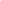 Año 23. Boletín Nº 159 Julio 2020. 	.	.	.	.	.	.	.	.	147-164Fallecimiento del P. Vicente Pastor, C. M. 22 de julio de este año 2020, Celestino Fernández, C. M. Año 2020. Tiempo de la pandemia del covid-2019. “Muerte de un campesino”. ODISEA. Abel Yebra. Madrid, 15 de julio de 2020. Encuentro mundial de oración de la Familia Vicenciana. Paules Familia Vicenciana. May Gracia. 13 julio, 2020 RELATO DESDE MI VENTANA. María Carmen Gracia. EL CANDIL © MARÍA CARMEN GRACIA. MARÍA CARMEN GRACIA. LEIDO, VISTO, VIVIDO. MEMORIA DEL CONFINAMIENTO -1 La Pandemia. Efrén Abad. “Los trabajos y los días”. España. Historia. Análisis. Comentarios. 1933-2015, historia propia. Fevecor33@gmail.com. Conceso Pascual Ortega.  Vivar Del Cid, Castilla y León, 15 de julio de 2019. A MI MEDIA FANEGA. Conceso Pascual Ortega. LA TERCERA DE ABC. Juan Marsé, donde vive el recuerdo. Fernando García de Cortázar. Fernando García de Cortázar es Director de la Fundación Vocento.INDICE TOMO XIII DEL BOLETÍN DE YUCA.  Boletines 160-169 										páginasAño 23. Boletín Nº 160 Agosto 2020 .	.	.	.	.	.	.	001-017 Pueblín en trulla. Conrado Díez Prieto. Leido, visto, vivido. Memoria del confinamiento – 2 Los muertos. Efrén Abad. Clave de canas, Luz y Espuma. Fernando Pérez Conde, Coronavirus, 31 de mayo 2020. Llegaba cansado. Amadeo Diéguez. Discurso inaugural de la escuela nocturna de Villafranca del Bierzo, año 2004, (nº 4 de anales. 2020. tomo 128). Mariano Díez Tobar, C.M. “Los trabajos y los días”.España. Historia. Análisis. Comentarios. 1933-2015, historia propia. Instituciones, eficacia e ineficacia. Félix Velasco C. Funeral por nuestros difuntos durante la pandemia. 20/07/2020. David Carmona, c.m.  Burgos, julio de 2020. Estimados socios, colaboradores y amigos. Circular J.D. Asociación de alumnos Tardajos. Decíamos ayer.Año 23. Boletín 161 Agosto 2020	.	.	.	.	.	.	.	018-032Leído, visto, vivido. Memoria del confinamiento – 3. La  escritura. Efrén Abad. Pido la palabra Ángel Orcajo. Los trabajos y los días”. España. Historia. Análisis. Comentarios. 1933-2015, historia propia. Fevecor33@gmail.com “Cúpulas verdes y…” May Gracia Árboles. fevecor33@gmail.com 5 de agosto de 2020 Año 23. Boletín 162 Agosto 2020		.	.	.	.	.	.	033-045 Fallecimiento de José Airas Page, C. M. Leido, visto, vivido. Memoria del confinamiento – 4. La lectura. Efrén Abad. Ángel Orcajo Madrid, 2020. Primera Parte: Generalidades. Sociedad de la información. “Los trabajos y los días”. España. Historia. Análisis. Comentarios. 1933-2015, historia propia. “Cúpulas verdes y…” May Gracia Amadeo Diéguez: 27 de julio 2020. 12 de julio de 2018. 9 de julio de 2018. Año 23. Boletín Nº 163 Agosto 2020	.	.	.	.	.	.	045-060P. José Mazuelas Morilla, C. M. Celestino Fernández, C. M. El arte de envejecer. Abel Yebra, agosto 2020.  “Cúpulas verdes y…” May Gracia. Leido, visto, vivido. memoria del confinamiento – 5. La comunicación. Efrén Abad. Madrid, 2020 ángel Orcajo, Primera Parte: Generalidades. Sociedad de la información. “Los trabajos y los días”. España. Historia. Análisis. Comentarios. 1933-2015, historia propia. 06.05.03. Esfuerzo y progreso. Fevecor33@gmail.com Dos orquideas para mi querida esposa, ELENA. Severiano Pampliega NogalAño 23. Boletín Nº 164 Septiembre 2020	.	.	.	.	.	.	061-076“Cúpulas verdes y…” May Gracia. Leído, visto, vivido. memoria del confinamiento -6 La contemplación : yo - tú – ello. Efrén Abad. Ángel Orcajo. Madrid, 2020. Primera Parte: Generalidades. Sociedad del aturdimiento. “Los trabajos y los días” España. Historia. Análisis. Comentarios. 1933-2015, historia propia. Fevecor33@gmail.com Severiano Pampliega. Canto  a castilla. romance del número 12. Vicente Díez Varona, la Parroquia La Milagrosa de Lima. Jardín de la isla en Aranjuez. Jardín de Monforte en Valencia. Jardín del Generalife en Granada. Jardín del Alcázar en Sevilla. Jardín de San Carlos en La Coruña. Patio de una casa en CórdobaAño 23. Boletín Nº 165 octubre 2020	.	.	.	.	.	.	076-095Fallece Ángel Díaz de Cerio por Ddavid Carmona, c.m. · 09/10/2020. -Página Web de la Provincia de Zaragoza- Homilia en el funeral de Angel Díaz de Cerio. 12/10/2020, Homilía de Santiago Azcarate, C.M. “Cúpulas verdes y…” May Gracia. Eugenio Montes Abel Yebra, septiembre-2020. Ángel Orcajo Orcajo. Primera Parte: Generalidades. Sin estructura no se comprende nada. Efrén Abad. estela de una vida. Segunda Parte. Hombre reconstruido, Reseñado por Santos M. Castaño. “Los trabajos y los días”. España. Historia. Análisis. Comentarios. 1933-2015, historia propia. Muestra estadística (Año 1998) Fevecor33@gmail.com. Reflexión política. Fernando Pérez Conde. Severiano Pampliega, “Versos de antes” Segunda antologia. Portada. Invocacion. Momentos, Portada. Así es mi poesía. Muestra de algunos jardines en España. Jardín botánico de Madrid. Jardín árabe en Zaragoza Jardín botánico en Málaga. Parque del retiro de Madrid. Jardín de los sentidos, Altea, Alicante. El jardín en la Edad Media.Año 23. Boletín Nº 166 octubre 2020	.	.	.	.	.	.	095-110	“Cúpulas verdes y…” May Gracia. Ángel Orcajo. Primera Parte: Generalidades. Sin estructura no se comprende nada. Estela de una Vida reflejada en Sonetos. Austin. Septiembre. 2020. José Zapata. “Los trabajos y los días” España. Historia. Análisis. Comentarios. 1933-2015, historia propia. Severiano Pampliega. “Versos de antes” Segunda antología: Sencillez. mi arte de pesca. abrir caminos. vino el otoño a mi rio. rosal de mi terraza. siempre peregrino. yerma. Jerez de la Frontera. Economato “Padre Antonio Valdivielso CM”. 21/10/2020. Nota del WhatsApp de YucaAño 23. Boletín Nº 167 octubre 2020	.	.	.	.	.	.	111-127Fallecimiento del P. Juan Sonet, C. M. Celestino Fernández, C. M. Cuautla (Méjico), 28/10/2020. Emiliano Remón Gascón. Coronavirus 2.020. Conrado Díez Prieto. Pasado en el pueblín. Conrado Díez Prieto. 9/11/2020. Fiesta de la Almudena en Madrid. “Cúpulas verdes y…” May Gracia. Ángel Orcajo. Primera Parte: Generalidades. Cocodrilos del mismo río. “Los trabajos y los días”. España. Historia. Análisis. Comentarios. 1933-2015, historia propia. Acta de fundación de la Asociación de exalumnos de los Paúles de Tardajos. Severiano Pampliega. “Versos de antes. Segunda antología. Una tarde en Soria. Polop. Aliteracion. Tardajos. E f r e n A b a d. Estela de una vida. Segunda Parte. Hombre reconstruido (Reseñado por Santos M Castaño)Año 23. Boletín Nº 168 noviembre 2020	.	.	.	.	.	.	127-141Cartas abiertas 1. Navidad, Efrén Abad. “Cúpulas verdes y…” May Gracia. Ángel Orcajo OrcajoPrimera Parte: Generalidades. Cocodrilos del mismo río. “Los trabajos y los días”. España. Historia. Análisis. Comentarios. 1933-2015, historia propia. 1996-1998. La política. Temas de religión. Severiano Pampliega. “Versos de antes”. Segunda antología. Lamentos del campo. Si volviera Gabriel y Galán… carta a elena. Whatsapp de Yuca 18/11/20 13:22. 18/11/2020. Santos Castaño de Vega. En la espera de Jesús. Enrique Rodríguez Paniagua. Á Luz da Fé. Natal 2020. Augusto César Año 23. Boletín Nº 169 diciembre 2020. 	.	.	.	.	.	.	142-156Fallecimiento del P. Félix Álvarez, C. M. Celestino Fernández, C. M. Convivencia y salud 2020-2021. fevecor33@gmail.com. Soledad en navidad. Efrén. Brindis de navidad, Fernando Pérez Conde. Santos y Mercedes Felicitacion  navideña  -  2020. La Palabra se Hizo Luz. Santos M Castaño. Mi felicitación de Navidad. Ángel Orcajo Orcajo. Felicitación 2020. Feliz navidad y próspero año nuevo 2021 Rocio y Timoteo. Buenos días a todos, como despedida de secretario y en nombre de la Junta Directiva, de la A.A. de Tardajos, Nicasio Miguel Santamaría. Feliz Navidad para todos. Julián Gonzalez Serna. Francisco Salinero Martín. Feliz Navidad, salud, paz y amor para todos. ¡Vamos a Belén! ¡Feliz Navidad!. Benito Martínez Betanzos. Navidad 2020. Conrado Díez Prieto. Tomaz Mavric, C. M. Superior General. Amadeo Diéguez. Diciembre 11, 2019. José Zapata Sobre Estela de una vida  1. Tramo tres- Limpias. Cartas abiertas. 2. El Futuro. Efrén Abad. “Cúpulas verdes y…” May Gracia. Ángel Orcajo Orcajo. Primera Parte: Generalidades. Cocodrilos del mismo río. Convivencia universal y prolongada. Madrid,1/12/2020. Fevecor33@gmail.com. 4/12/2020. Cornellá. Josefa Amaya. Severiano Pampliega. “Versos de antes” Segunda antología. Este 30 de mayo, 1.996. Afrodita y el alba. Cómo cambian los tiempos. 193 Fallecidos del grupo Yuca hasta final del año 2020. 28 fallecidos este año 2020. Cuenta del grupo Yuca al 31 de diciembre de 2020. Importante novedad. http://pensamientosantropologicos.blogspot.com Deseos para el año 2021.INDICE	.	.	.	.	.	.	.	.	.	.	.	156INDICE TOMO XIV DEL BOLETÍN DE YUCA. 170-179 					páginasAño 24. Boletín Nº 170 enero 2021		.	.	.	.	.	.	.	001-0163 de enero de 2021, fallece Pablo Castilla García en La Milagrosa de Madrid. Samuel Hurtado Salazar: Bajo la enseña de mi padre. Tiempo de fe. Alfonso Berrade: Félix Álvarez Sagredo. A. César: Condolencia. May Gracia: Cúpulas verdes y…Ángel Orcajo Orcajo: “Pido la palabra”. José Zapata: Sobre Estela de una vida. FVC: Los trabajos y los días. Severiano Pampliega: Versos de antes. Sonetos a amigos: Timoteo, Fernando, Efrén, Anastasio, Félix. Homenaje del Congreso del Perú a José María Junquera. 7/11/2021, Nieve en Madrid fotos.Año 24. Boletín Nº 171 enero 2021		.	.	.	.	.	.	.	017-033Fallece Anselmo Cid Gonzalez 1934-2021. Anselmo Cid: Queremos la voz y la palabra. Periódico “Levante”. Gandía, 18 de mayo de 2020. Fallece Benjamín Peña 1930-2021. Samuel Hurtado: Bajo la enseña de mi padre. Tiempo de fe. Fernando Pérez Conde: Nuevo Orden mundial. Ángel Orcajo: Pido la palabra. José Zapara: Estela de una vida. FVC: Los trabajos y los días. Severiano Pampliega: Versos de antes.Año 24. Boletín Nº 172 enero 2021		.	.	.	.	.	.	.	034-050Fallece Félix Gainza Echevarría -1935-2021. “Quantum mutatus ab illo”. Fallece Anselmo Cid González -1934-2021. Samuel Hurtado: Bajo la enseña de mi padre. Ángel Orcajo: Pido la palabra. FVC: Los trabajos y los días. Severiano Pampliega: Versos de antes. José Zapata. Estela de una vida. Eligio Rivas Quintas, Premio Manuel Iglesias Grande. Año 24. Boletín Nº 173 Febrero 2021	.	.	.	.	.	.	.	050-066-Nota. Telefono móvil. Fallece Gabriel Artaso en Argentina, 1934-2020. Fallece Maximiano Fuentes Nogal, en Puerto Rico, 1941-2021. Parroquia del Pilar, Félix y Fernando. José Zapata: Estela de una vida. Samuel Hurtado: Bajo la enseña de mi padre. Ángel Orcajo: Pido la palabra. Efrén Abad: Cartas abierrtas a la memoria. FVC: Los trabajos y los días. Severiano Pampliega: Versos de antes. Año 24. Boletín Nº 174 Febrero 2021		.	.	.	.	.	.	066-084-Fallece Miguel Pardo Pérez -1933-2021. Samuel Hurtado: Bajo la enseña de  mi padre. Ángel Orcajo: Pido la palabra. Efrén Abad: Cartas abiertas. FVC: Los trabajos y los días. José Zapata: Historia de una vida. Amadeo Diéguez: Poema. 13.02.2021 La Voz de Galicia: Ángel y Michelle. Félix Villafranca: Fe e Iglesia. Severiano Pampliega: Versos de antes.Año 24. Boletín Nº 175 Febrero 2021		.	.	.	.	.	.	084-100Fallecidos paúles en Valdemoro, Madrid: Alfredo Palma Palma -1937-2021-.Delio Vences García -1928-2021- Emilio Montalvo Martín -1932-2021. Recordando…30 años de Yuca. 50 años de Limpias. Emilio Montalvo: Queridos y recordados compañeros. Abel Yebra: Una semana santa singular. Samuel Hurtado: Bajo la enseña de mi padre. Ángel Orcajo: Pido la palabra. FVC: Los trabajos y los días. Fernando Pérez Conde: Hoy ha vuelto el ruiseñor. Severiano Pampliega: Fábula del nardo. Nuevo libro de Celestino Fernández sobre Vicente de Paúl.Año 24. Boletín Nº 176 Marzo 2021		.	.	.	.	.	.	100-117-Fallece en Valladolid Laurentino Díez Velasco -1933-2021. Fotos. Efrén Abad: Recuerdo de Laurentino Díez. O5.03.2021, fallece Isabel, esposa de Félix Pérez Lapuente. 01.03.2021 Alfonso Berrade. Samuel Hurtado, comunicación sobre su libro. Mitxel Olabuénaga: Hiatoaia de la C.M. en España. Samuel Hurtado: Bajo la enseña de mi padre. Ángel Orcajo: Pido la palabra. FVC: Los trabajos y los días. José Zapata: Estela de una vida. Fernando Pérez Conde: Dos primaveras. Luna llena.Año 24. Boletín Nº 177 Marzo 2021		.	.	.	.	.	.	117-13321/2/2021. Benito Martinez Betanzos: Fallecimiento de Pepi Monforte, esposa de Lucas Chantada. Abel Yebra: Lecturas. Samuel Hurtado: Bajo la enseña de mi padre. Ángel Orcajo: Pido la Palabra. FVC: Los trabajos y los días. Fernando Pérez Conde: El final de “El agro hispano”. Severiano Pampliega: Poemas mayores. Dos lágrimas sobre el mundo. José Zapata: Estela de una vida. Fallecimiento de la esposa de Amadeo Prieto Balbuena, en Bilbao.Año 24. Boletín Nº 178 Abril 2021		.	.	.	.	.	.	.	134-149Foto en Murguía curso 5º, 1950-1951. En el Boletín 149 se decía. Fotos. 264 Fallecidos de Yuca. Amadeo Diéguez: La Mar y el Mar. Samuel Hurtado: Bajo la enseña de mi padre. Ángel Orcajo: Pido la palabra. FVC: Los trabajos y los días. Severiano Pampliega: Poemas mayores: Segunda lágrima.Año 24. Boletín Nº 179 Abril 2021		.	.	.	.	.	.	.	150-16515.04.2021 Fallece Juan Velasco Robla. Efrén Abad: Libro Consolatio amicitiae. Samuel Hurtado: Bajo la enseña de mi madre. Ángel Orcajo: Pido la palabra. FVC: Los trabajos y los días: Amadeo Diéguez: la Mar el Mar. Severiano Pampliega: Poemas mayores. Fotos de antaño y hogaño. ÍNDICE TOMO XV DEL BOLETÍN DE YUCA. 180-189. Año 2021.	.	páginasAño 24. Boletín Nº 180 Abril 2021. Fallece Vicente Diez Varona.	.	.	.	1-017Samuel Hurtado. Bajo la enseña de mi padre VIII. A. Orcajo. Pido la palabra	.	003Fevecor. Los trabajos y los días.Notas para exponer. A. Diéguez: La mar, el mar	.	011Severiano Pampliega: Poemas mayores, Romance de los cuatro caballos.	.	.	015Año 24. Boletín 181. Mayo 2021	.	.	.	.	.	.	.	018Fallece Nicolás García Díaz. Fallece Gregorio Reta. S. Hurtado. Bajo la enseña d.padre 018 Á. Orcajo: Pido la palabra. Fevecor: Mundo rural en la Ecdd Media. 	.	.	024A. Diéguez. La mar, el mar. Severiano Pampliega: Poemas mayores.	.	.	031 Año 24. Boletín Nº 182 mayo 2021. Fallece Pío Vila y Eduardo Salvadó .	.	034-050Carta de Samuel Hurtado. A. Yebra: Retazos. S. Hurtado: Bajo la enseña d mi padre 	036 Ángel Orcajo: Pido la palabra. Fevecor: Los trabajos y los días. El mundo urbano	042Amadeo Diéguez: La mar, el mar	.	.	.	.	.	.	.	048Año 24. Boletín Nº 183 junio 2021		.	.	.	.	.	.	051-065 Abel Yebra: Retazos. S. Hurtado: Bajo la enseña de mi padre. A. Orcajo: Pido la palabra051A.Diéguez: La mar, el mar. S. Pampliega: Poemas mayores. Fevecor. Ls trabajos y los días Fin.054 Año 24. Boletín Nº 184 junio 2021. VIII centenario de la catedral de Burgos.		066-082VII centenario de la catedral de Palencia. A. Yebra: Retazos. S. Hurtado: Bajo la enseña	068 Ángel Orcajo: Pido la palabra. A. Diéguez: La mar, el mar. S. Pampliega: Poemas mayores 069RAE: Valpuesta y la cuna del castellano.	.	.	.	.	.	.	082Año 24. Boletín Nº 185 Julio 2021. Fallece Francisco Prieto		.	.	083-095Fallece la madre de M. Matta. A. Yebra: Retazos. S. Hurtado: Bajo la enseña de mi padre 084Amadeo Diéguez: La mar, el mar. S. Pampliega: Poemas mayores. A.Orcajo; V.de Paul.	086Mariano Díez Tobar, inventor del cine. 	.	.	.	.	.	.	095Año 24. Boletín Nº 186 Julio 2021	Fallece Antonio Otero, Por Celestino Fernández 096-115Abel Yebra: Retazos. S. Hurtado: Bajo la enseña de mi padre. A. Diéguez: La Mar, el mar.100Severiano Pampliega: Poemas mayores. Mitxel Olabuenaga: J.Mª. Alcácer	.	104Antonio Orcajo: Origen campesino de Vicente de Paúl.Año 24. Boletín Nº 187 julio 2021. Abel Yebra: Retazos	.	.	.	.	116-135Samuel Hurtado: Bajo la enseña de mi padre. Amadeo Diéguez: La mar, el mar.	.	116Severiano Pampliega: Poemas mayores. A Orcajo: Raices  ampesinas de V. de Paúl	122Fevecor: España 2019-2021, análisis y comentarios.	.	.	.	.	130Año 24. Boletín Nº 188 Agosto 2021		.	.	.	.	.	137-158Fenando Pérez Conde; Abuelos. Celestino Fernández. Fallece Rafael Jaume. C.M.	137 Samuel Hurtado: Bajo la enseña de mi padre. Amadeo Diéguez: La mar, el mar. 	.	143Severiano Pampliega: Poemas mayores. A Orcajo: Raices  ampesinas de V. de Paúl	147Fevecor: España 2019-2021, análisis y comentarios.	.	.	.	.	151Ángel Orcajo: Valle y monasteru de Codés. El Socialista 1886-2011	.	.	158 Año 24. Boletín Nº 189 Agostol 2021		.	.	.	.	.	161-179España 2019-2021. Análisis y comentarios. El socialista. Pendiente del odio	.	161Abel Yebra: Retazos. S. Hurtado: Bajo la enseña de mi padre. A. Diéguez: El mar. 	164S. Pampliega: Hombres y tierras de Tardajos. Antonino Orcajo: Raíces de V. de Paúl	1709/8/2021 Madrid Patrimonio de la humanidad. José Delgado: Colegio de Baracaldo	178INDICE TOMO XVI. Año 2021Año 24. Boletín Nº 190 agosto 2021		.	.	.	.	.	.	001-017Abel Yebra: Retazos. El hombre y el tiempo.  Samuel Hurtado: Bajo la enseña de mi padre. Amadeo Diéguez: La Mar el Mar. Severiano Pampliega: De despedida. Fevecor: España 2019-2021. May Gracia: Secuencias de una noche de luna.Año 24. Boletín Nº 191 agosto 2021		.	.	.	.	.	.	017-032Abel Yebra: Retazos. ¿Qué hacer con la dilatada vejez? S. Hurtado: Bajo la enseña de mi padre. A. Diéguez: La mar el mar. S. Pampliega: Poemas menores. Javier Hernández: AIC, Teruel. Fevecor: España 2019-2021, Análisis y comentarios. Año 24. Boletín 192 Septiembre 2021	.	.	.	.	.	.	.	033-049Abel Yebra: Retazos. La transcendecia. Samuel Hurtado: Bajo la enseña de mi padre. Fevecor: España 2019-2021, Análisis y comentarios. A. Diéguez: La mar el mar. Severiano Pampliega: Poemas. Javier Iglesia Aparicio: Las excavaciones en Santa María de Mijangos, Merindad de Cuesta Urria. Hijas de la Caridad. Anales 1964. 19./6/2021. Fallece Vicente Díez Martín. Año 24. Boletín Nº 193 septiembre 2021		.	.	.	.	.	.	050-06629/9/2021. Fallece Juan Bautista Rodríguez. Nacimiento de Yuca en España, hace 30 años. Salamanca , mayo 2014: Cipriano Adrada Sánchez. Francisco Ruiz del Campo: Panorámica de la provincia del Perú, Anales 1966. Samuel Hurtado: Bajo la enseña de mi padre. Fevecor: España 2019-2021. Análisis y comentarios. La anti-encuesta del CIS. A. Diéguez: La Mar el Mar. Severiano Pampliega Romance de la mula coja. “!977-2017” en la UPV/EHU. Solidaridad con la isla de San Miguel de la Palma. Año 24. Boletín Nº 194 octubre 2021		.	.	.	.	.	.	067-08227/9/2021. Fallece Lázaro Ibáñez Villalba. FVC: Circunstancias vitales: ERP, Angarmar. Juan Palomar 10 de octubre 2021, Refranes mejicanos. Samuel Hurtado: Bajo la enseña de mi padre.  Conclusión. A. Diéguez: La Mar el Mar. Severiano Pampliega. Romance de la mula tentación. VIII centenario del inicio de la catedral de Burgos. Moneda conmemorativa.Año 24. Boletín Nº 195 octubre 2021		.	.	.	.	.	.	083-09927/10/2021. Celestino Fernández C-M.: Fallece Gonzalo Calvo  Calvo.  FVC: ERP, Producción científica y literaria. 18/10/2021 Whatsap: Cumpleaños de Félix Pérez Lapuente. 21/10/2021, cumpleaños de Efrén Abad García. A. Diéguez: La Mar el Mar. Severiano Pampliega. Coplillas. Fevecor: España 2019-2021. Análisis y comentarios. Coronavirus. Antonio Orcajo Orcajo: Vicente de Paúl, un cristiano revestido del espíritu de Cristo I. José Vicente Martínez Muedra: Caritas.Año 24. Boletín Nº 196 octubre 2021		.	.	.	.	.	.	100-11530/10/2021. Celestino Fernández C-M.: Fallece José Maria Mondéjar Izquierdo.  FVC: 30 aniversario del Grupo Yuca. ERP, sus cartas, Testamento. A. Diéguez: La Mar el Mar. Severiano Pampliega. Letrillas. Antonio Orcajo Orcajo: Vicente de Paúl, un cristiano revestido del espíritu de Cristo II. Santiago Masarnau: La Sociedad Ozanam.Año 24. Boletín Nº 197 noviembre 2021		.	.	.	.	.	.	115-1308/11/2021. Celestino Fernández C-M.: Fallece José Pascual Pequeño.  FVC: 50 aniversario en Tardajos y proyecto obras de ERP. A. Diéguez: La Mar el Mar. Severiano Pampliega. Cuatro claveles. Fevecor: España 2019-2021. Análisis y comentarios. Antonino Orcajo Orcajo: Historia del convento de San Pablo. José Martínez Muedra: Caritas. 18/11/2021 Cumpleaños de Félix Velasco Cortazar.Año 24. Boletín Nº 198 noviembre 2021		.	.	.	.	.	.	131-14712/12/2021 en Hortaleza. Códices de Alfonso X el Sabio. Colección de música antiqua. ERP. A mis discípulos. Patricia P. de Nava: Estrategias para el cambio Sismético I. A. Diéguez: La Mar el Mar. Santiago Masarnau: Sociedad en España. Fevecor: España 2019-2021. Análisis y comentarios. Joaquín Leguina Herrán.Año 24. Boletín Nº 199 diciembre 2021		.	.	.	.	.	.	147-162ERP. 1922-2014. Temas para una suite de Cuenca. Patricia P. de Nava: Estrategias para el cambio sismético II. A. Diéguez: La Mar el Mar. Santiago Masarnau: Sobre los principales peligros del momento 1836. Fevecor: España 2019-2021. Análisis y comentarios. Crisis del Coronavirus.Tomo XVII -200-209Año 24. Boletín Nº 200 diciembre 2021		.	.	.	.	.	-	001-016	Fallecimiento de Jesús María Santamaría Franco. Cuentas de Yuca 2019-2021. Navidad 2021: Carmen y Efrén, ERP. Fernando Pérez Conde. Fevecor. Benito Martínez Betanzos. Ángel Orcajo. Francisco Salinero. José Luis Argaña. Jesús González Capel. Rosendo Palacios. Antonio Tobar. J.A. Ubillús. Julián González Serna. Luis Santiago. Primitivo Simón Busnadiego. J.Mª. Junquera. Alberto García Manzanedo. Cándido Sesma. J. Manuel Vila Leal. Herminio Suárez y Mariluz. Francisco Ruiz Barbacil. J.A. Hermoso. Samuel Hurtado y Veneranda. Michelle y Ángel Iglesias. Ángel Lopetegui. Koldo Iparraguirre. Lucas Chantada. Paúles Valdemoro. Carlos Pérez Salgado. José Domínguez Yebra. Alfonso Berrade. Antonio e Hicela. Juan Cruz Rebolé y Rufina. Severiano Pampliega Nogal. Félix Pérez Lapuente. Ernesto Hermoso C. Covide-amve. Las Conferencias de S.V.P. Santiago Masarnau. Amadeo Diéguez, El mar, la mar. 15.12.2021: Felicidades para Antonio Tobar Mayoral Justo Moro. Historia de los paúles en Cuba. 01.01.2022: Fallece Emilio Melchor Villanueva en Caracas.Año 25. Boletín Nº 201 enero 2022		.	.	.	.	.	.	.	017-03330.12.2021: Fallece Prudencio Sánchez Cid. 27.12.2021 Fallece Rafael Carracedo. Feliz año 2022: José Luis Argaña. Conrado Díez Prieto: El Gallinero, Nidal. Samuel Hurtado. Enrique Rodríguez Paniagua. Infinitivo de Anacreonte. Fevecor: La pandemia día a día. España 1977-2017. Releyendo la Historia.  Justo Moro: Historia de los paúles en Cuba.Año 25. Boletín Nº 202 enero 2022		.	.	.	.	.	.	.	033-050Enrique Mangana López. Fallecimiento de Javier Balda Imirizaldu. Samuel Cid cumple 100 años. Alfonso Berrade. Honorio López: Poemas y Eucaristía por Vicente de Dios. Enrique Mangana: Catedral de Burgos. Enrique Rodríguez Paniagua: últimos grandes libros de arte clásico. Fevecor: La pandemia día a día. Justo Moro: Historia de los paúles de Cuba.Amadeo Dieguez: El mar, la mar.Año 25. Boletín Nº 203 febrero 2022		.	.	.	.	.	.	050-066Benito Martínez Betanzos. Samuel Hurtado. Enrique Rodríguez Paniagua: La Tapia de Aníbal Núñez. Corrientes pictóricas. Honorio: Poemas y Vicente de Dios. Amadeo Diéguez: El mar, la Mar. Enrique Mangana: años 1959-1960. Justo Moro. La C.M. en Cuba.Año 25. Boletín Nº 204 febrero 2022		.	.	.	.	.	.	067-083	 Invasión de Ucrania por Rusia. Enrique Rodríguez Paniagua: Exposición de Manuel Belver. Honorio López Alfonso: Vicente de Dios, elogio de una vida imperfecta. Poemas. Amadeo Diéguez: El mar, la mar. Enrique Mangana, su bloc. Justo Moro: La C.M. en Cuba. Fevecor: Releyendo la Historia. 24.02.2022. No a la guerra. Si a la paz universal y la convivencia.Año 25. Boletín Nº 205 Marzo 2022		.	.	.	.	.	.	083-099El planeta tierra de luto. Celestino Fernández: Fallece Sergio Otero. Tuna España: Homenaje a Anastasio García. Fevecor: Correo a Presidencia del Gobierno y contestación. Enrique Rodríguez Paniagua: Exposición Manos unidas. Prólogo a la Bisagra. Honorio: Vicente de Dios y poemas. Amadeo Diéguez: El mar, la mar. Justo Moro: Historia de la C.M. en Cuba. Jesús González Capel: Antonio Ferrer ya está en casa. 12.03.2022: Invasión de Ucrania, por Rusia.Año 25. Boletín Nº 206 Marzo 2022		.	.	.	.	.	.	100-116	Lima, Fallece Manuel Socorro 1926-2022. Carta crónica 2016. Anastasio García Martín, nombrado caballero español de la Tuna. Carta de Jan Trzop, C.M. Enrique Rodríguez Paniagua: Núñez Larraz o a fotografía pura. Honorio López: Vicente de Dios, Y poemas. Salud y paz.Año 25. Boletín Nº 207 Abril 2022		.	.	.	.	.	.	.	117-133Bernardo Díez Otielar: Colegio de Villafranca. Anales de la C.M. Efrén Abad y Anales, a ERP. Exposición de Fernando Segovia. Honorio López Alfonso: Poemas. Samuel Hurtado: Carta. Amadeo Diéguez: El mar la Mar.Justo Moro: La C.M. en Cuba. Raúl César Cancio Fernández: Castilla de Condado a Reino. Fevecor: La pandemia día a día. Gabriel Albiac.Año 25. Boletín Nº 208 Abril 2022		.	.	.	.	.	.	.	133-149	14.04.2022: Celestino Fernández: Fallece Ramón Quiroga. Enrique Rodríguez Paniagua: Jesús Montero y el mar insinuado. Honorio López Alfonso: Poemas. Amadeo Diéguez: El mar, la mar. Justo Moro: La C.M. en Cuba. Fevecor: La pandemia día a día, 28/4/2020. 53 Guerras y conflictos en el mundo.Año 25. Boletín Nº 209 Mayo 2022		.	.	.	.	.	.	.	149-165	6/5/2022. Fallece Ernesto Hermoso Caballero. Enrique Rodríguez Paniagua: Celso Lagar, Antonio Lorenzo. Honorio López Alfonso: Poemas. Amadeo Diéguez: El mar, la mar. Fevecor: La pandemia día a día. 75 años del Instituto de Filología del CSIC. Colegio Julián Marías. Generación del 98 y del 27. Mayo 2022. Luto en la tierra. Fotos: Carlos Pérez Salgado en Vigo. César Peleteiro, José Lage, Gregorio Pérez y Enrique Mangana en el Perú, años ha.